For the complete bibliography with references as well as an explanation of the classification scheme go to:Demonstration BibliographyThe demonstration name listed in the bibliography is either the name listed on the reference or, if none is given, a simple descriptive name. In cases where there are several common names for a demonstration, the committee has chosen a preferred name. The description is very brief. It is not intended to be a summary of the reference. One sentence is, in general, sufficient to describe the unique characteristics, if any, of an item. Each source has a unique numbering format. These unique formats are used identify references in the Bibliography. The formats for the reference column and links to the sources are listed below:Each demonstration is listed in only one location, even if it is commonly used to illustrate several concepts.11/20/2023	1KINETIC THEORY	4Brownian Motion	4Brownian Motion Cell	4QUANTUM EFFECTS	5Photoelectric Effect	5Discharging Zinc Plate	5Stopping Potential	6Millikan Oil Drop	7Millikan Oil Drop Experiment	7Wave Mechanics	8Frustrated Total Internal Reflection	8Vibrating Circular Wire	9X-ray and Electron Diffraction	10Electron Diffraction	10Microwave Bragg Diffraction	11Sample X-Ray Tube	12Condensed Matter	13Quantum Levitation and Flux Pinning	13Electron Conduction Model	14Blackbodies	15Hole in a Box	15Black Body Spectrum	16ATOMIC PHYSICS	17Spectra	17Student Gratings and Line Sources	17Spectrum  With TV Camera	18Absorption	19Band Absorption Spectrum	19Resonance Radiation	20Projected Mercury Spectrum	20Fluorescence and Phosphorescence	21Particle in a Box	22Ionization Potentials	23Photoionization in a Glow Lamp	23Electron Properties	24Plasma Globe	24Atomic Models	25Electron Orbital Models	25NUCLEAR PHYSICS	26Radioactivity	26Geiger Counter and Samples	26Half Life with Isotope Generator	27Half Life of Silver	28Cosmic Rays	29Discharge an Electroscope	30Nuclear Reactions	31Mousetrap Chain Reaction	31Particle Detectors	32Ludlum Detectors	32Deflection of Beta Rays	33Diffusion Cloud Chamber	34Models of the Nucleus	35Rutherford Scattering	35Rutherford Scattering on an Air Table	36Rutherford Model	37RELATIVITY	38Special Relativity	38Induction Coil Relativity	38Lorentz Transformation / Time Dilation	39Lasers	40Laser Polarization and Intensity - Modes	40Optical Resonator	40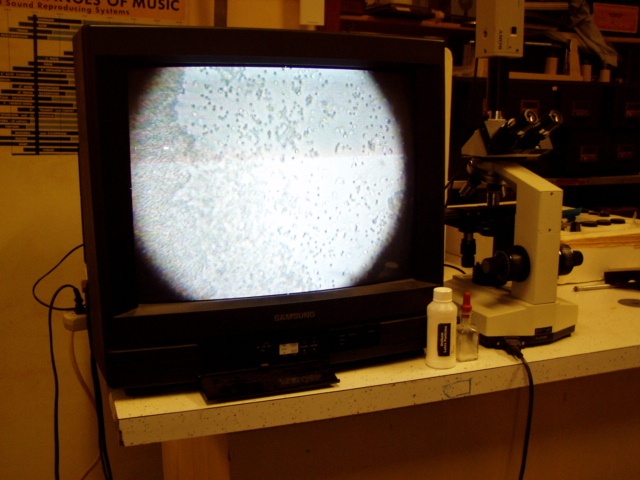 Location: Ga3
Location: Ka2, Gc1, Gd1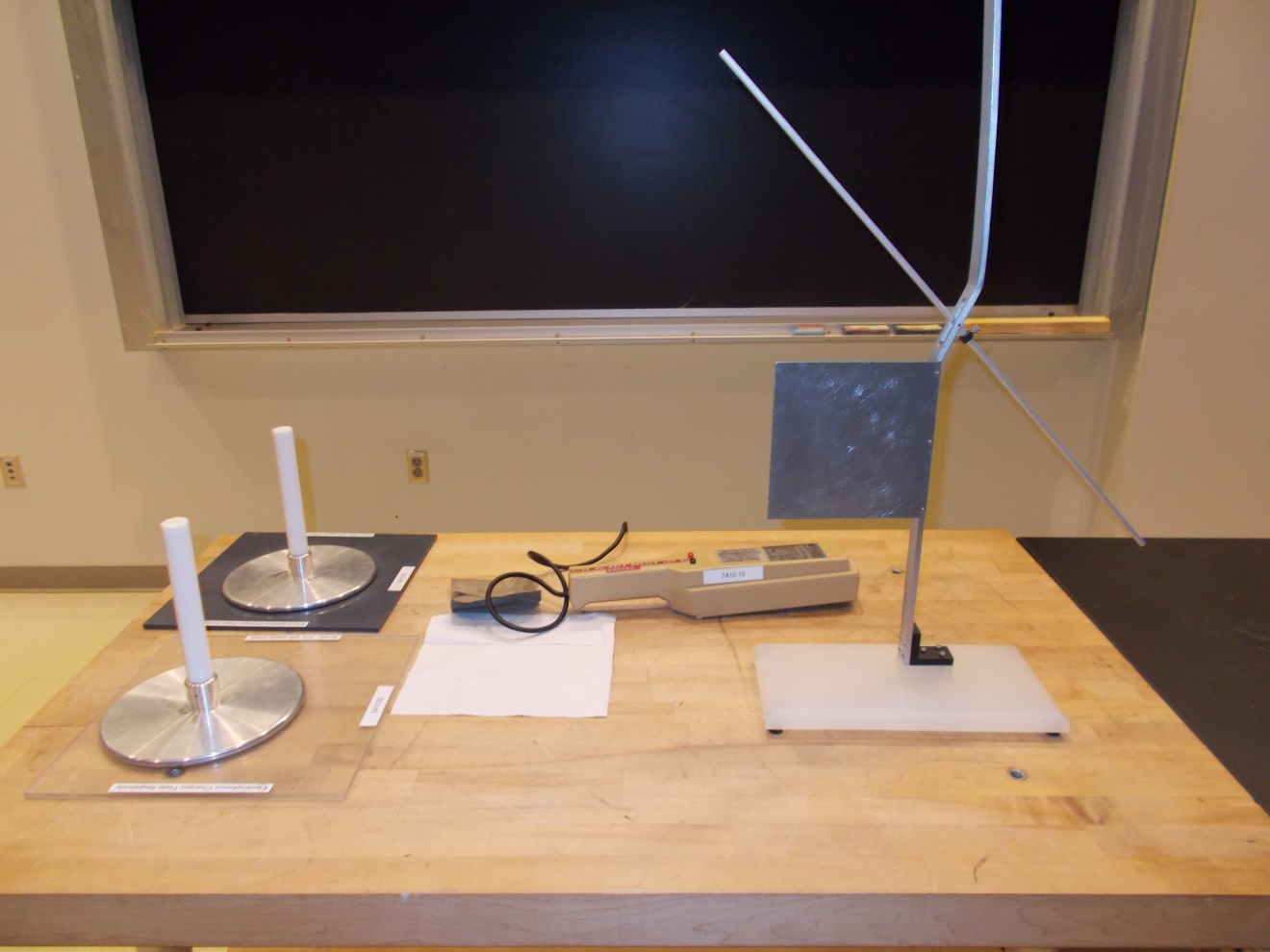 Location: Ka2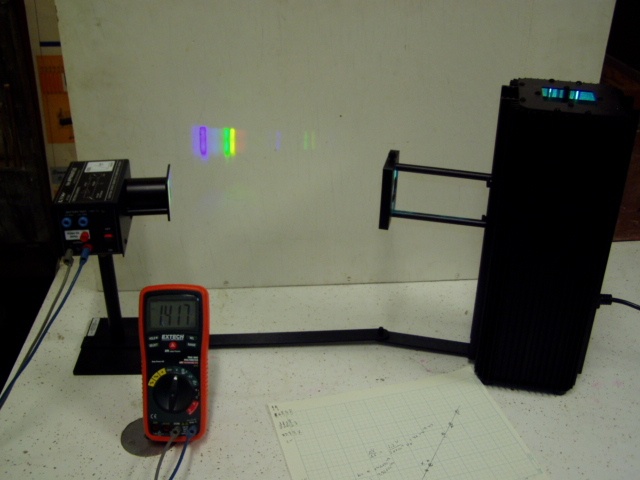 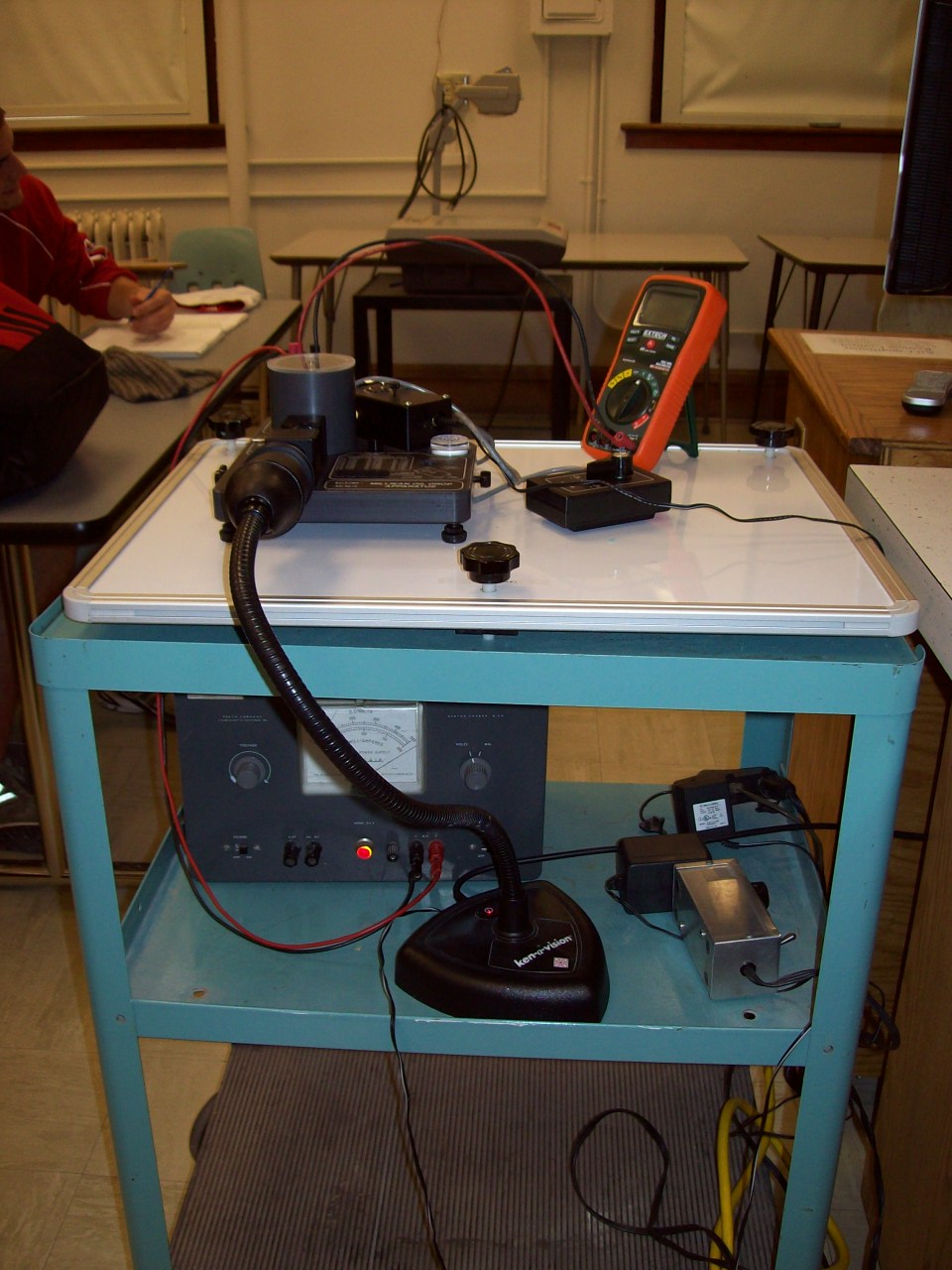 Location: Ka3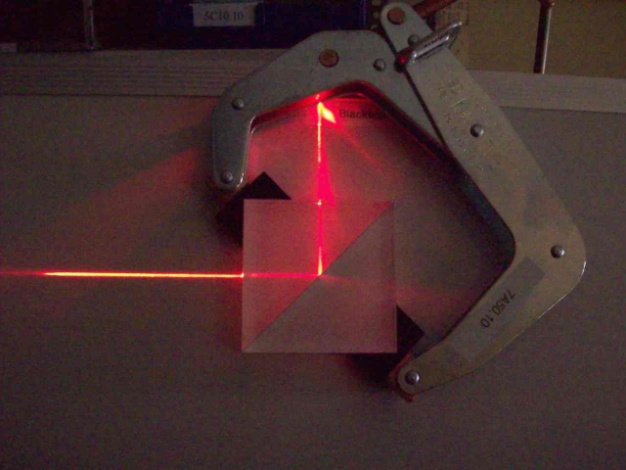 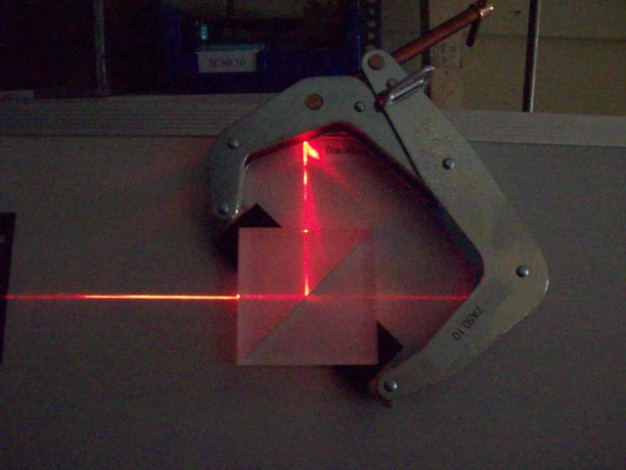 Location: Blackboard Optics CartLocation: Ka3, Ec2, Fb4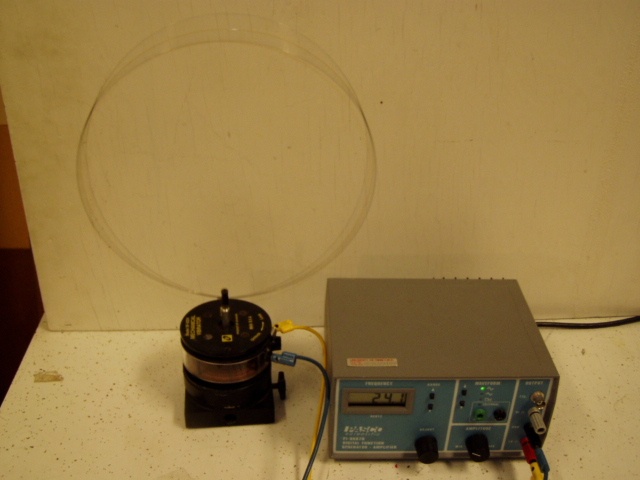 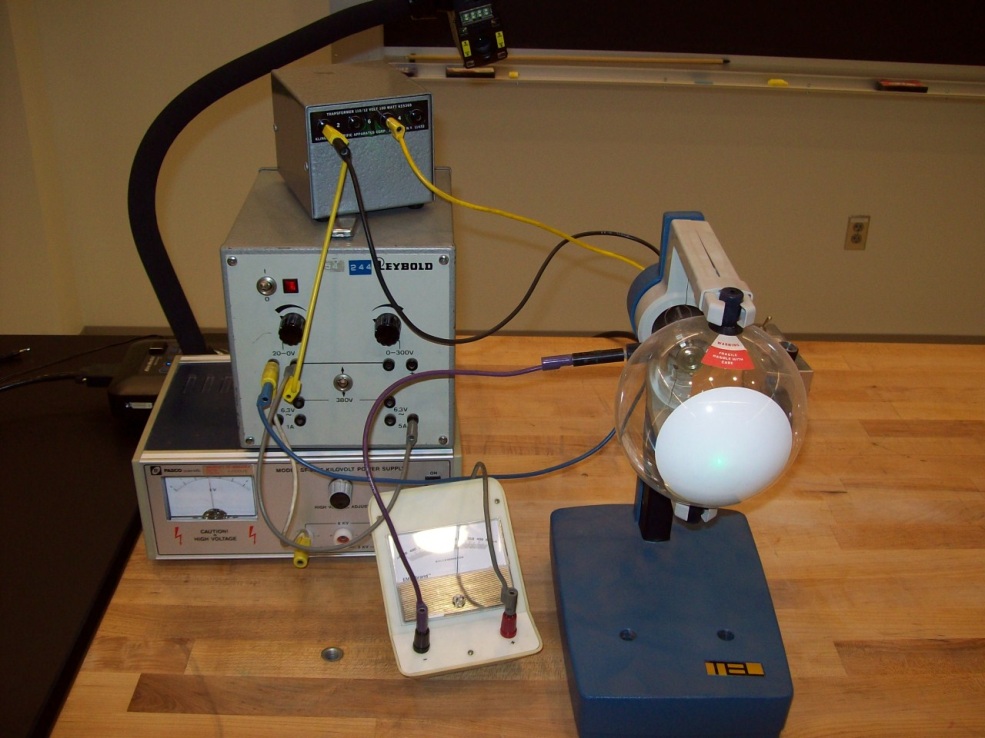 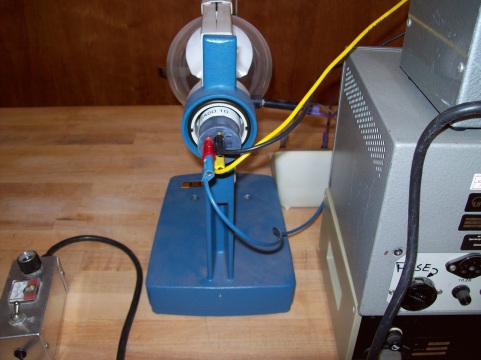 Location: Ka4Location: Ia7, Ka5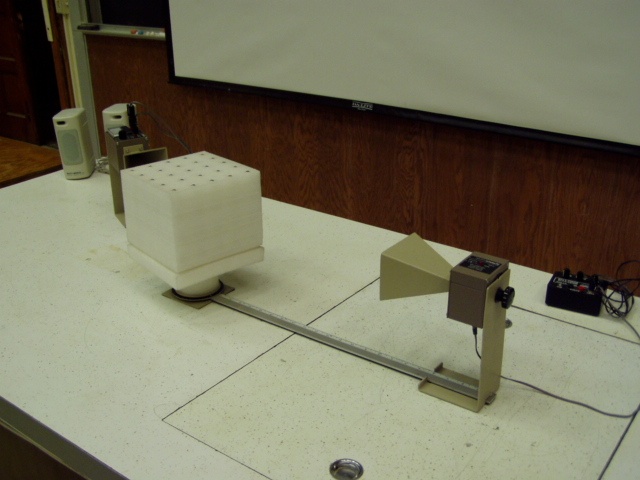 Location: Kd1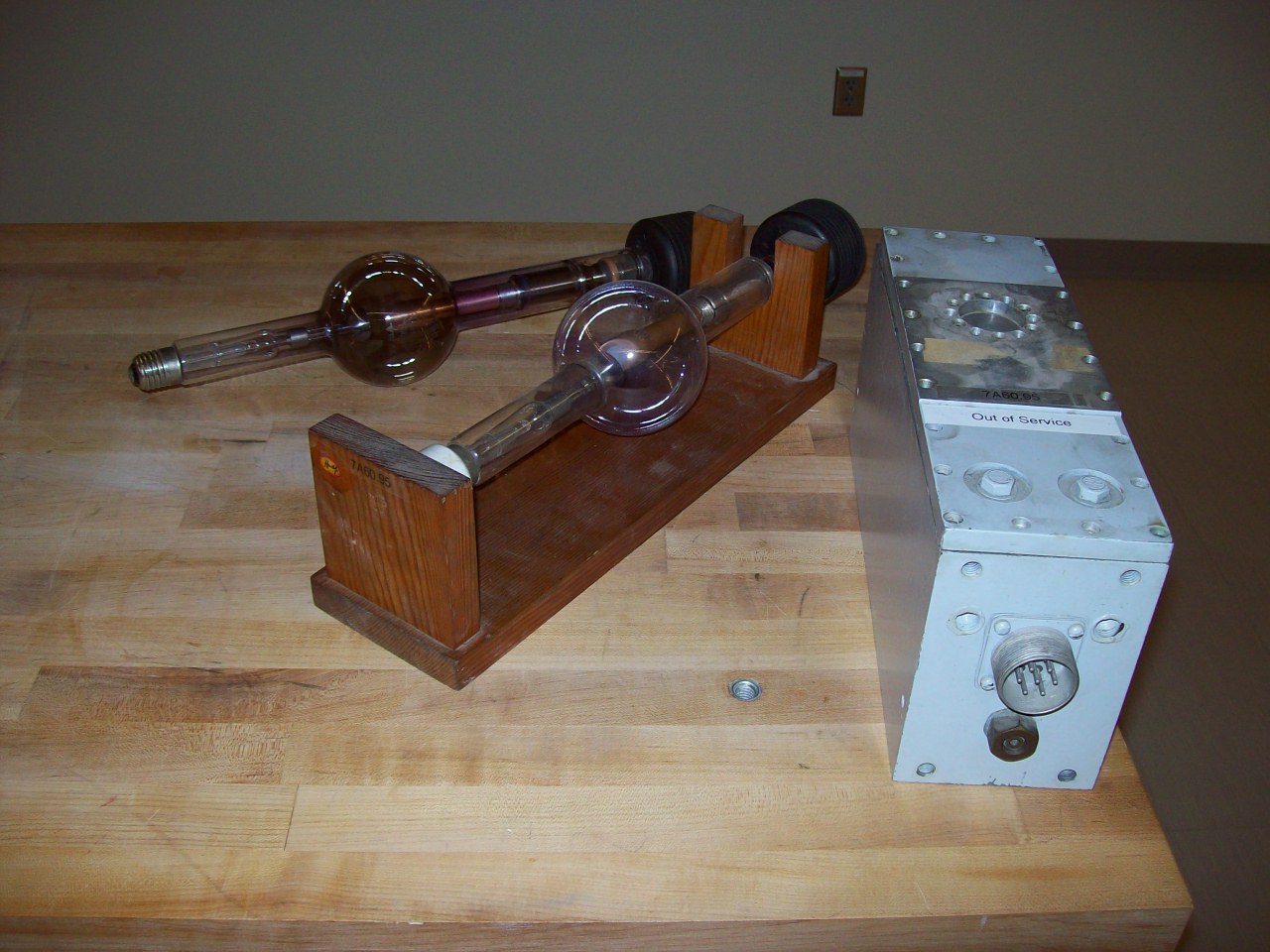 Location: Ga5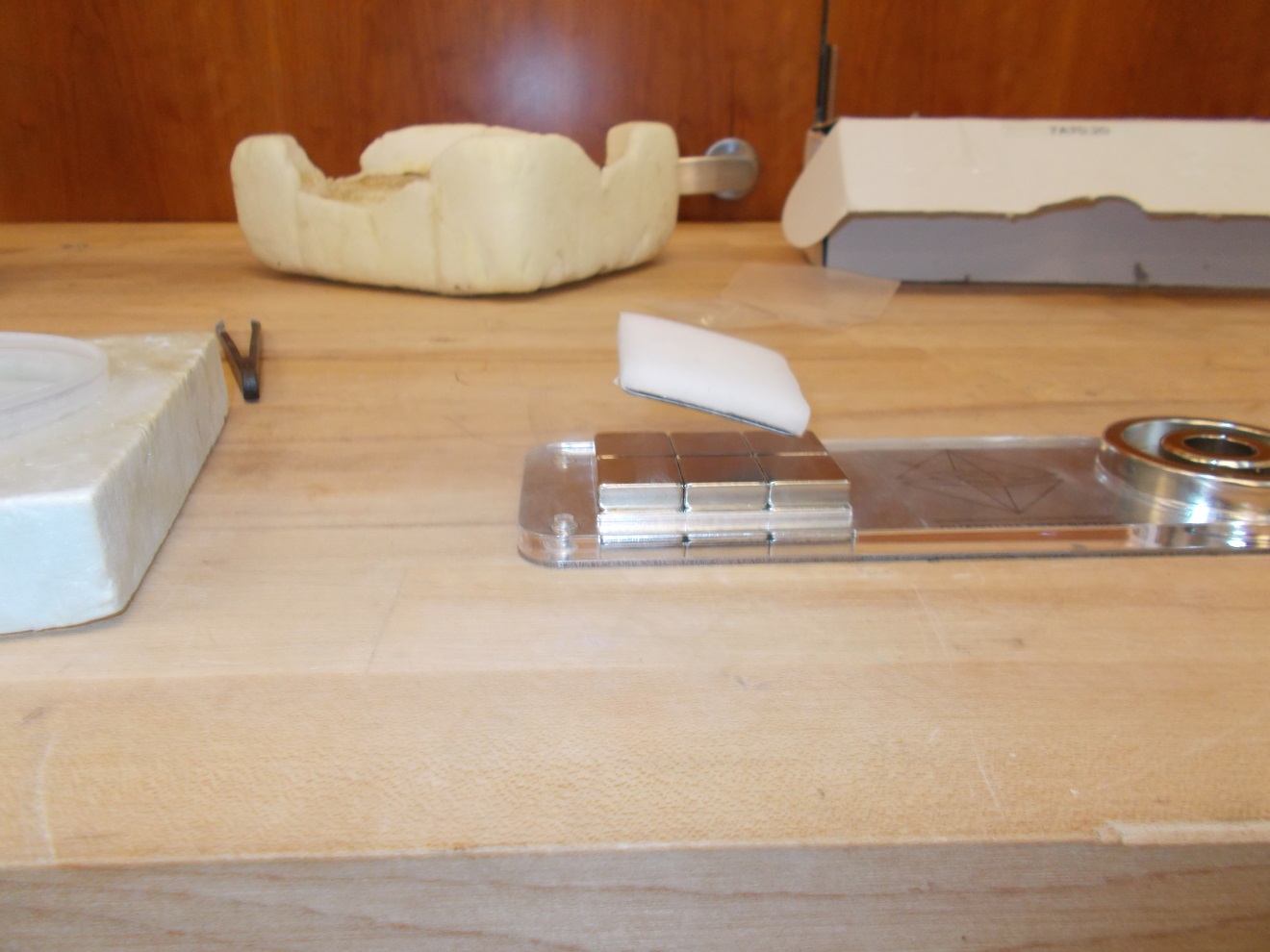 Location: Ga5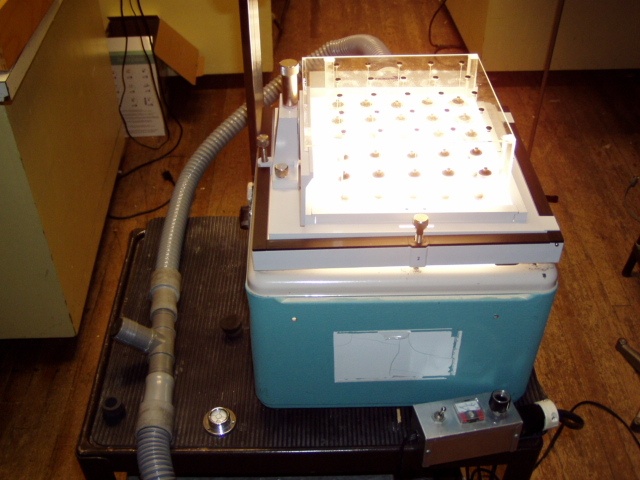 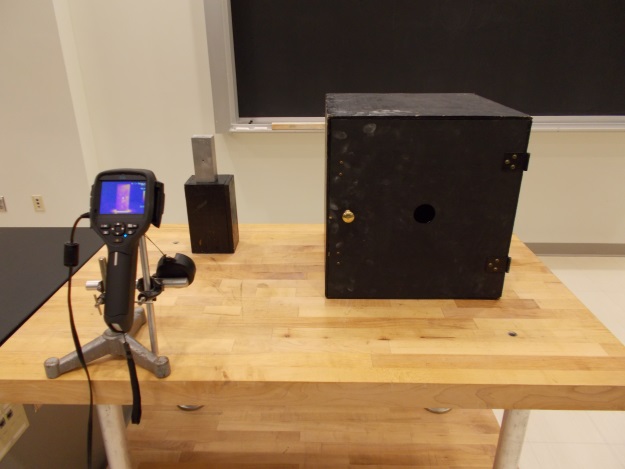 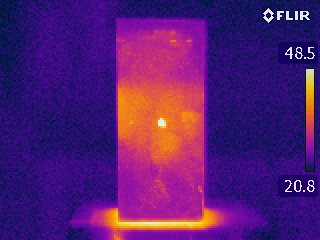 Location: Jb2, Fc5, FLIR Cabinet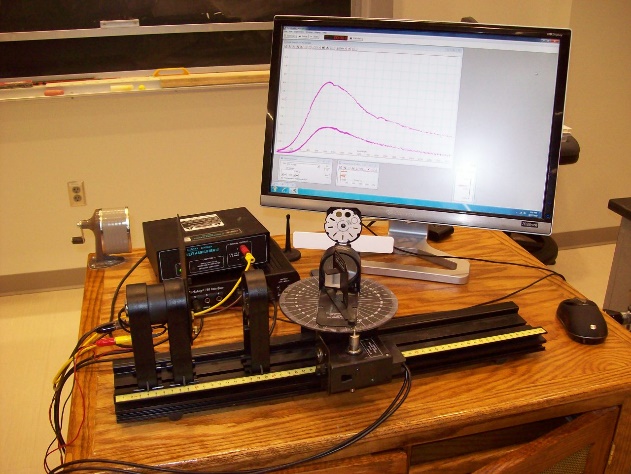 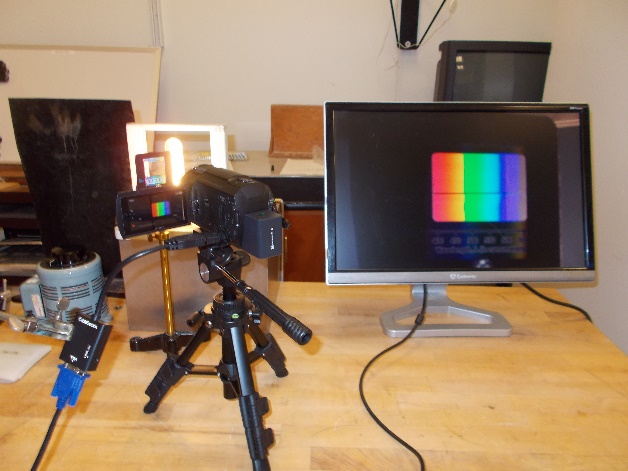 Location: Science Workshop Cabinet, Optics Table Cabinet, Kb2, Ib2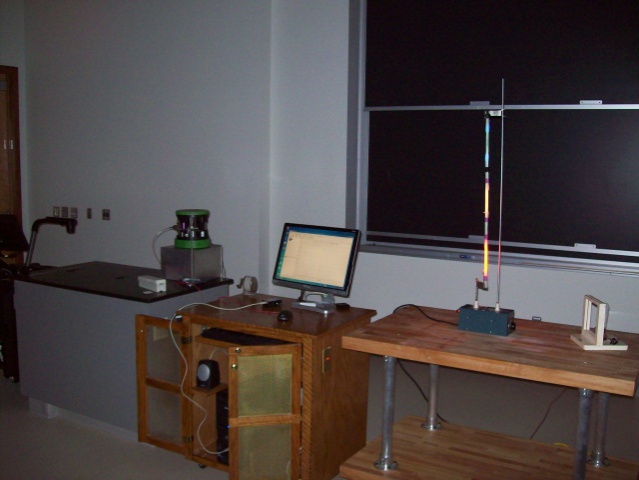 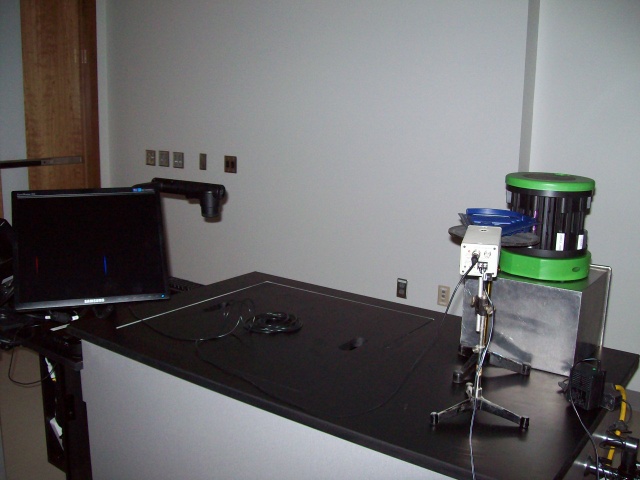 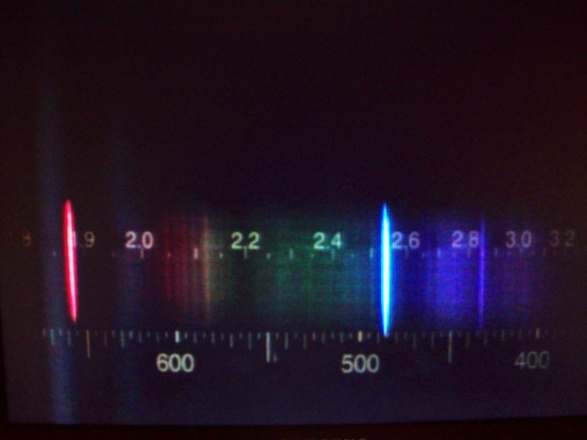 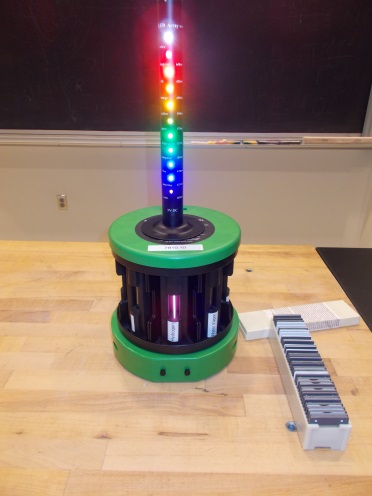 Location: Ka1, Kb2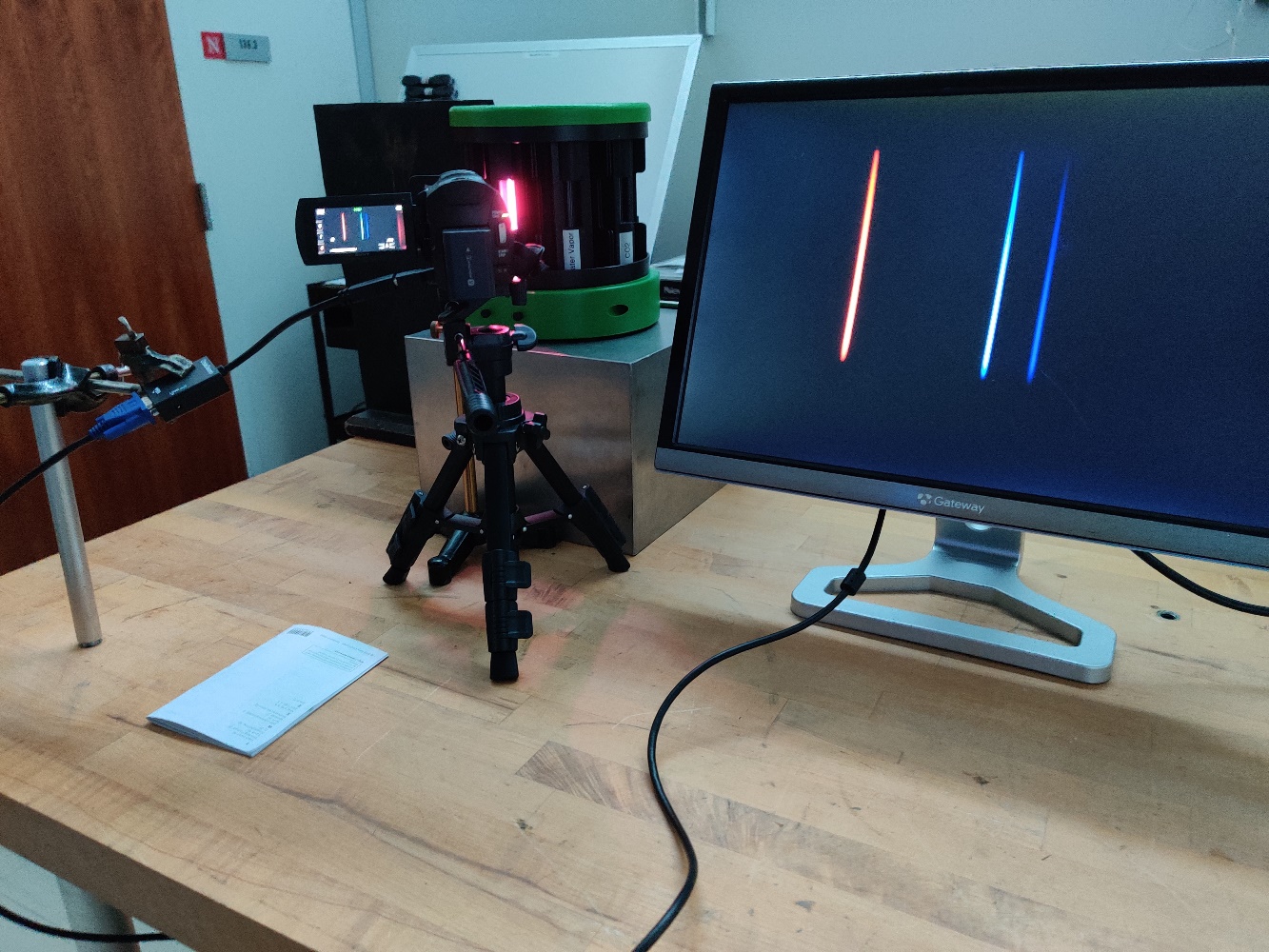 KK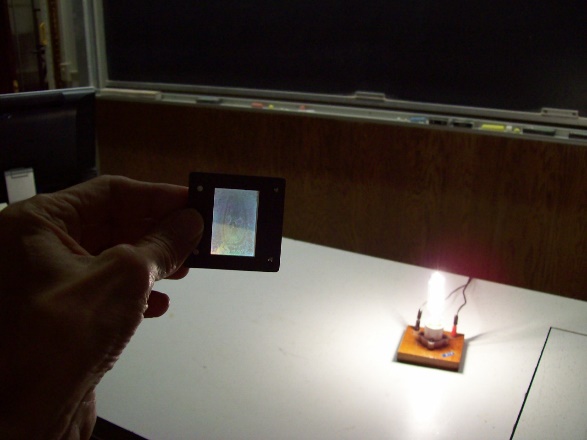 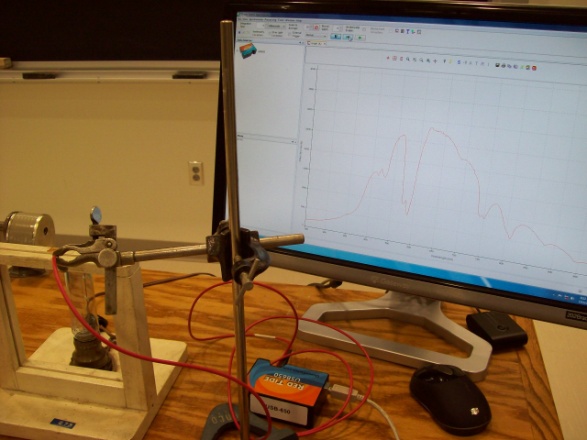 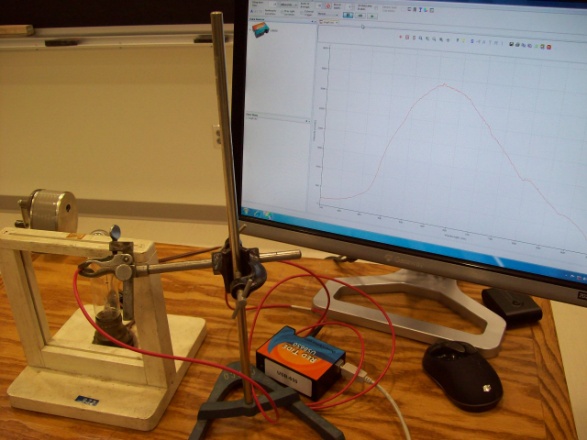 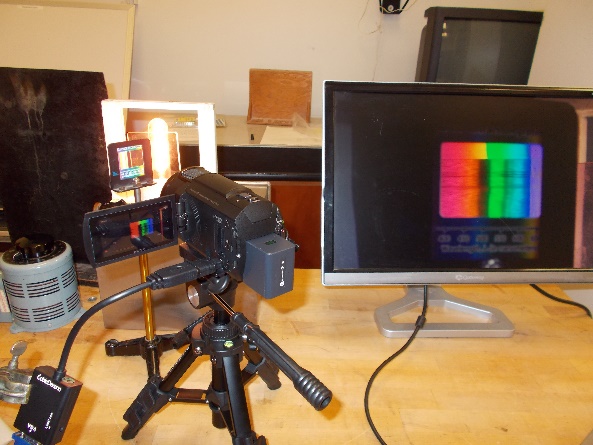 Location: Jb2, Ib1Location: Ka2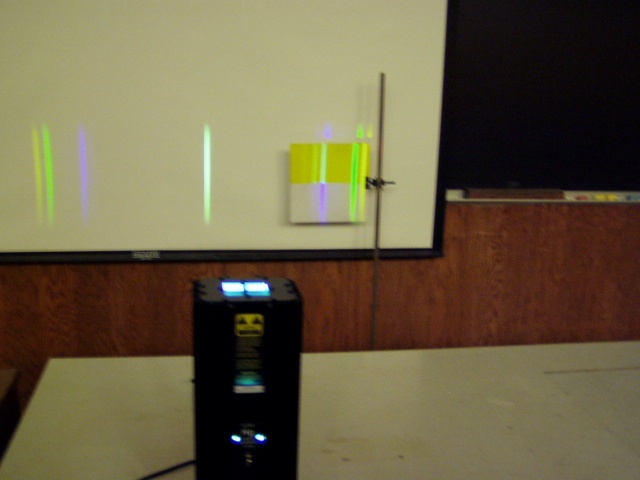 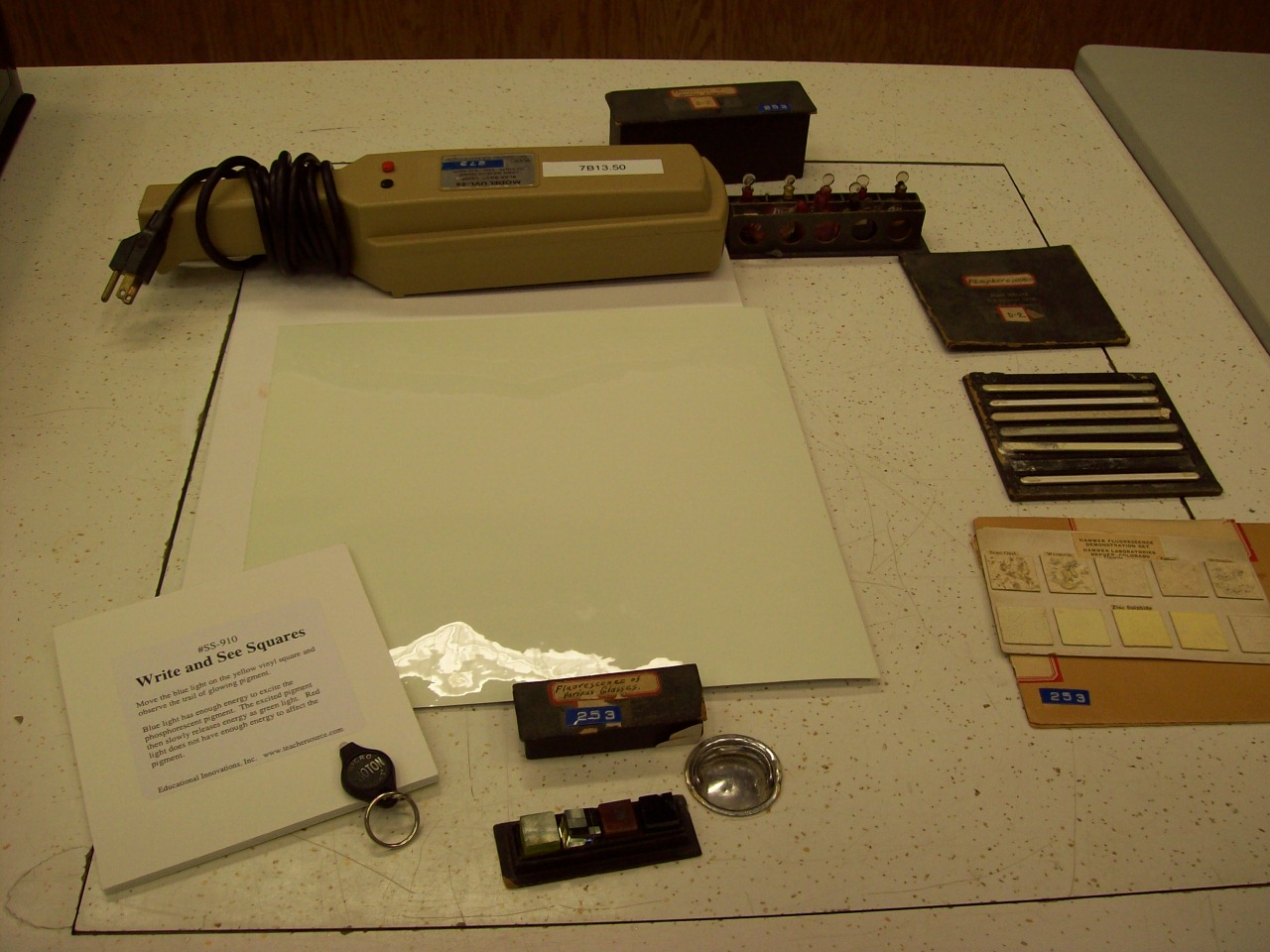 Location: Kb3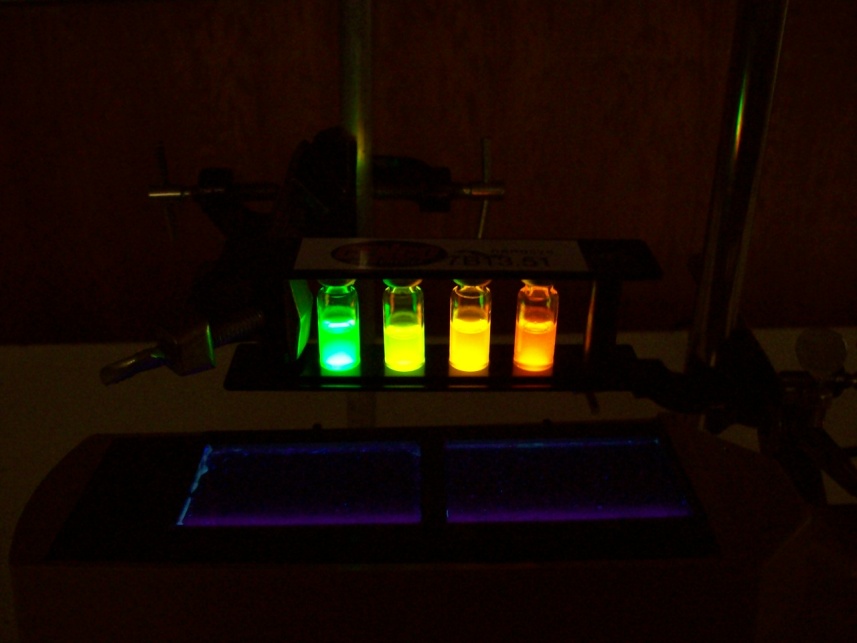 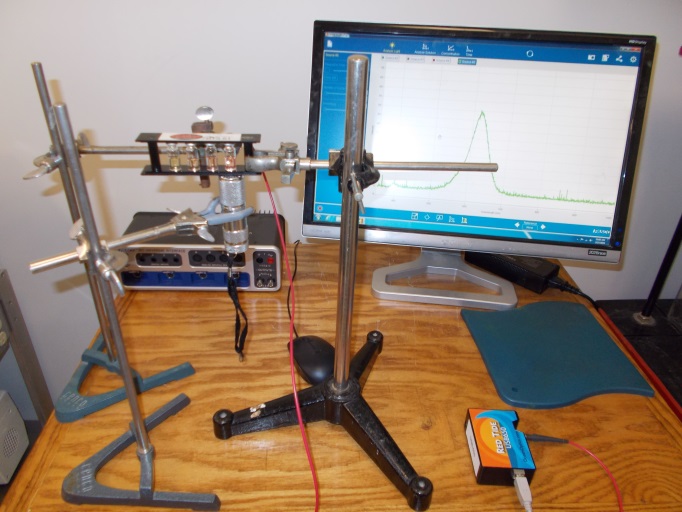 Location: Kb3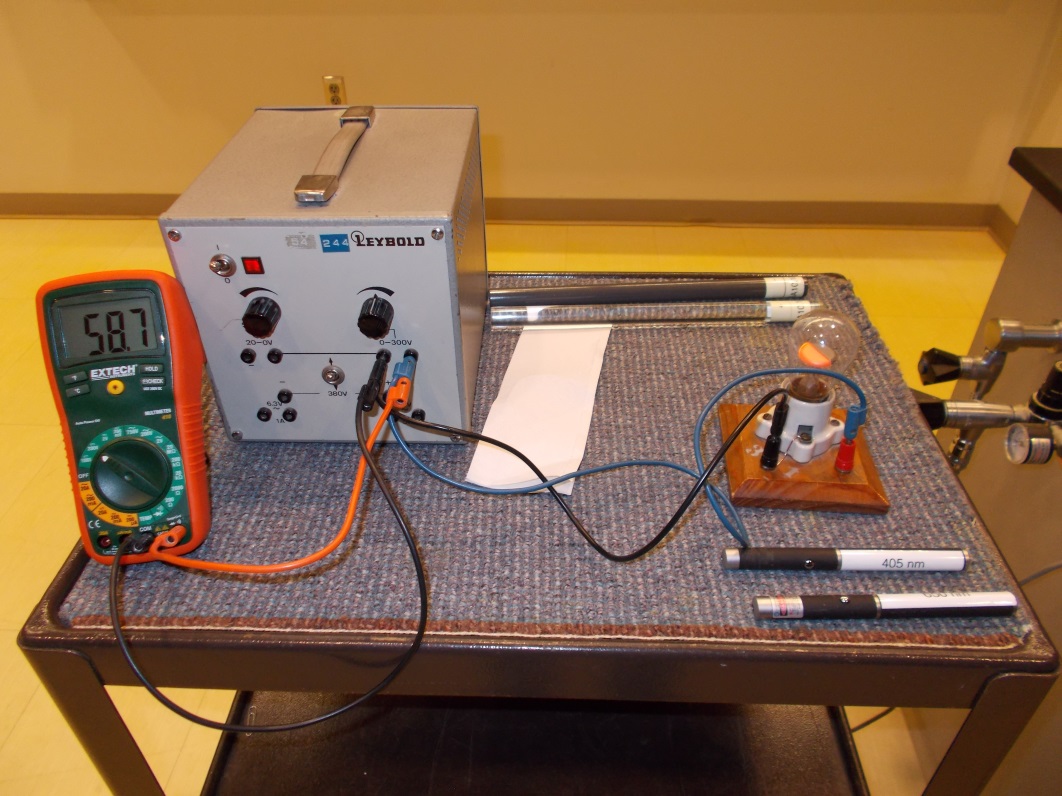 Location: Gc1, Ha5, Jc2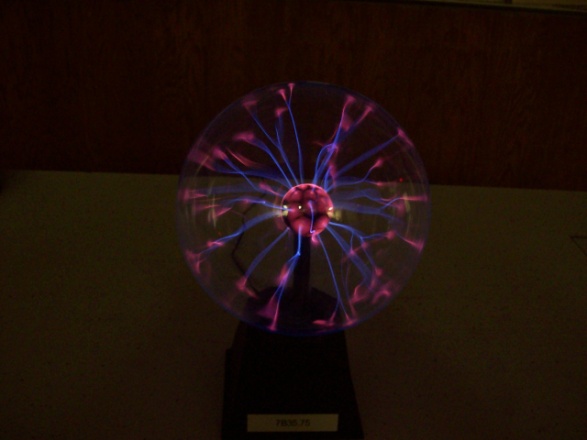 Location: Kb4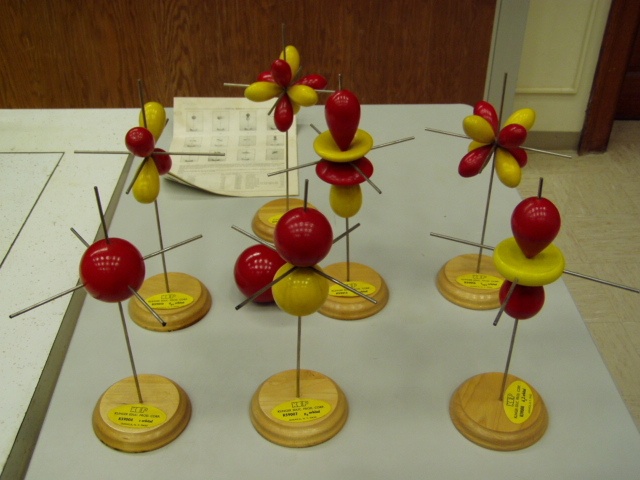 Location: Kb5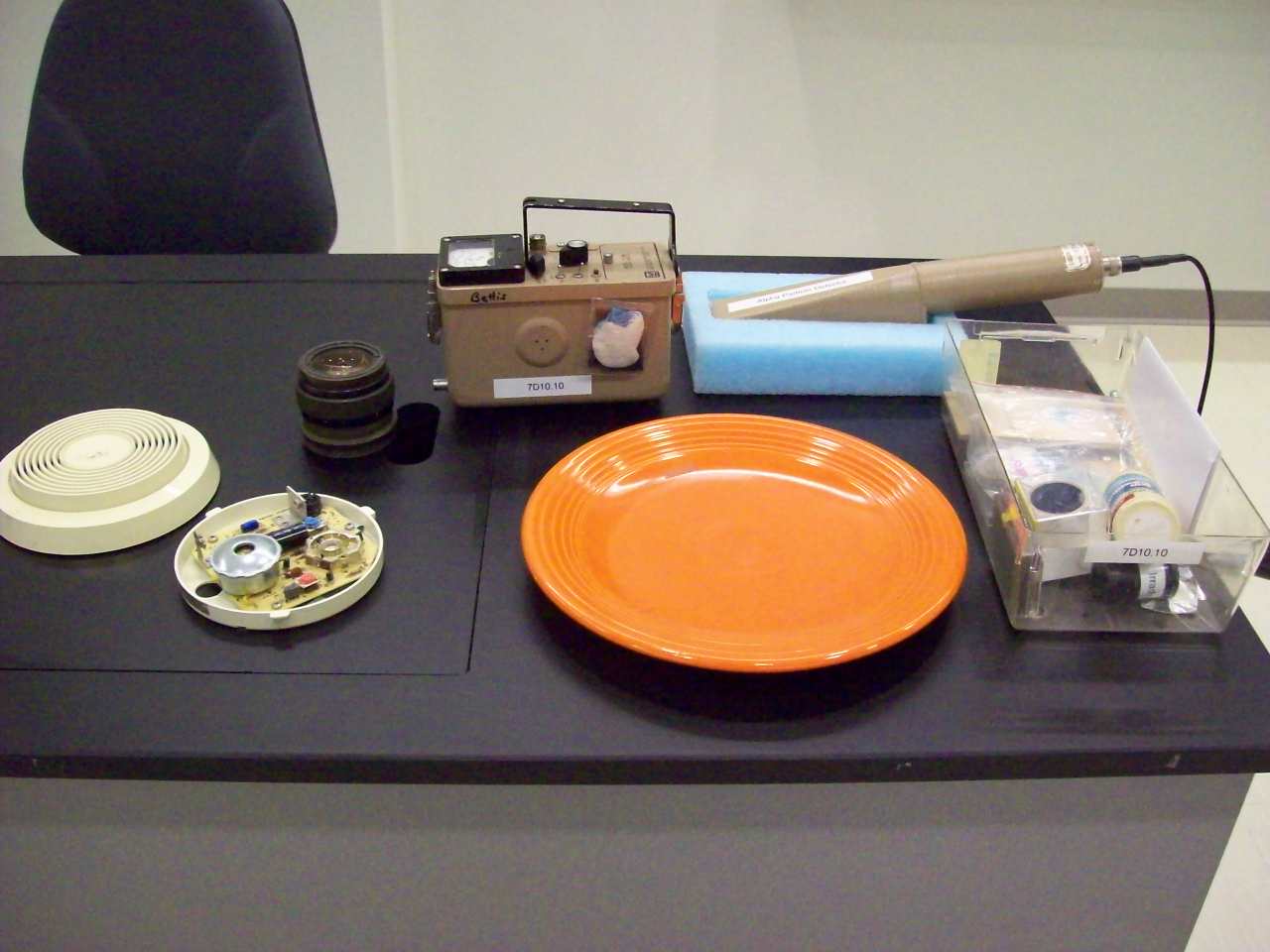 Location: Kb6Location: Kb6 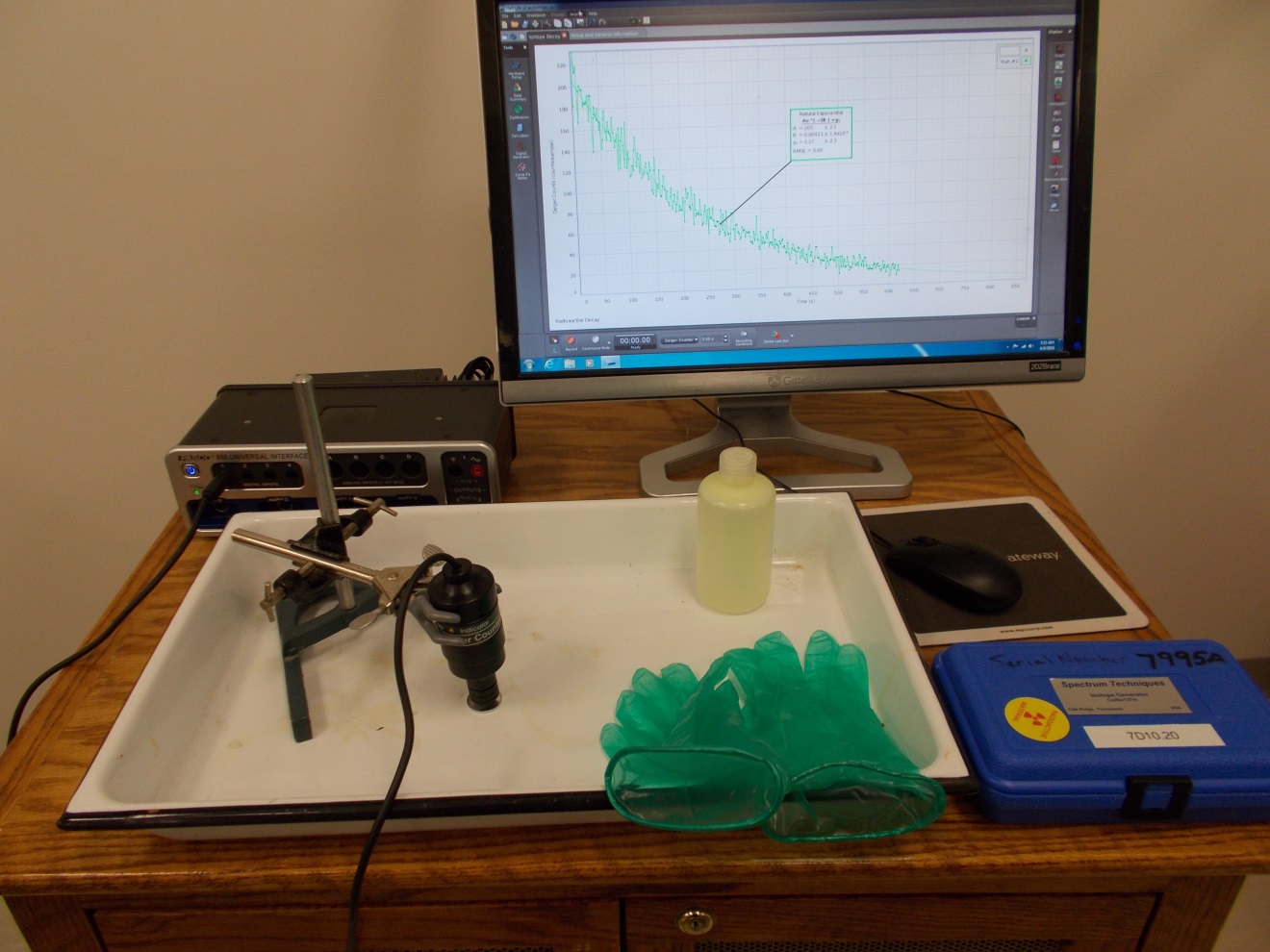 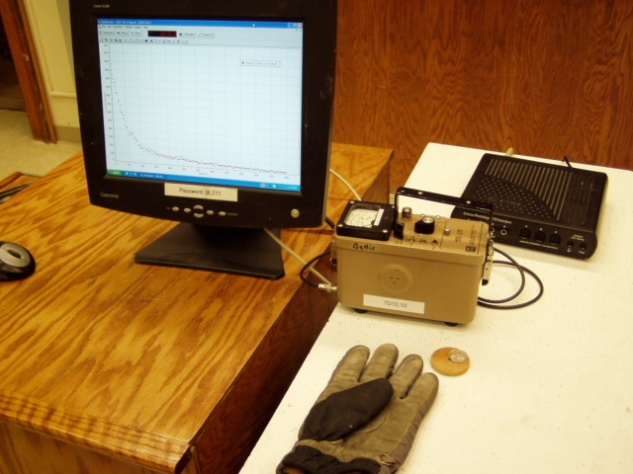 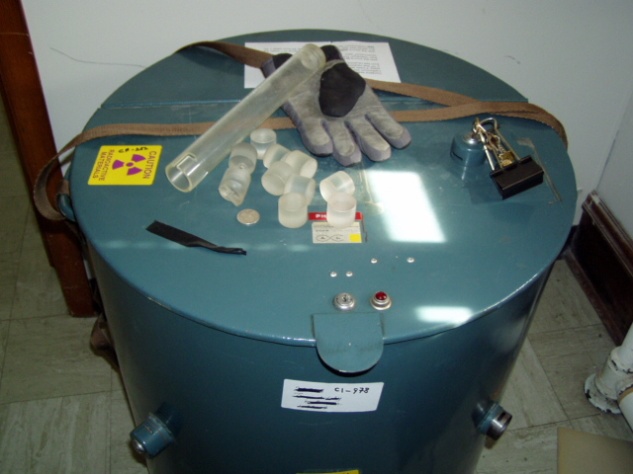 Location: Advanced Lab, Kb6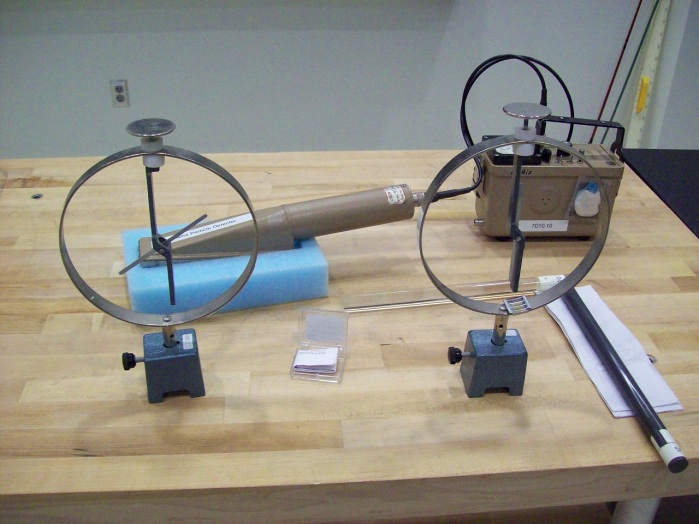 Location: Kb6, Gc2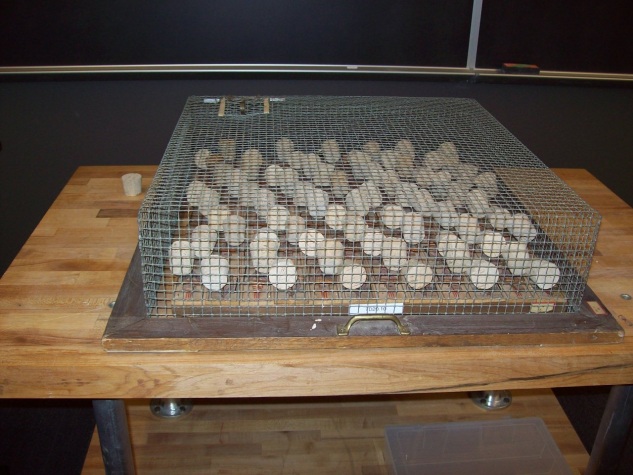 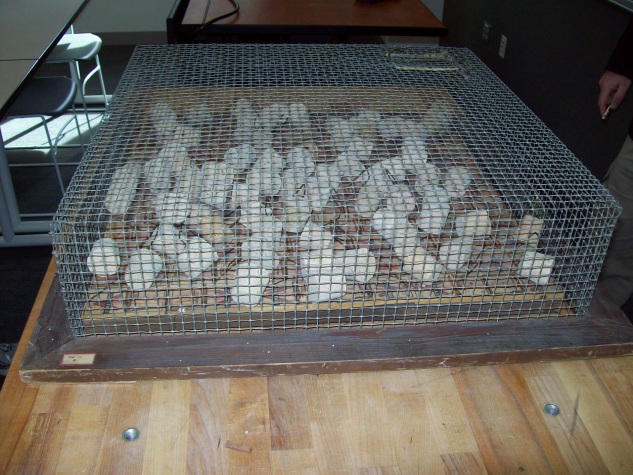 Location: KbTLocation: Kb6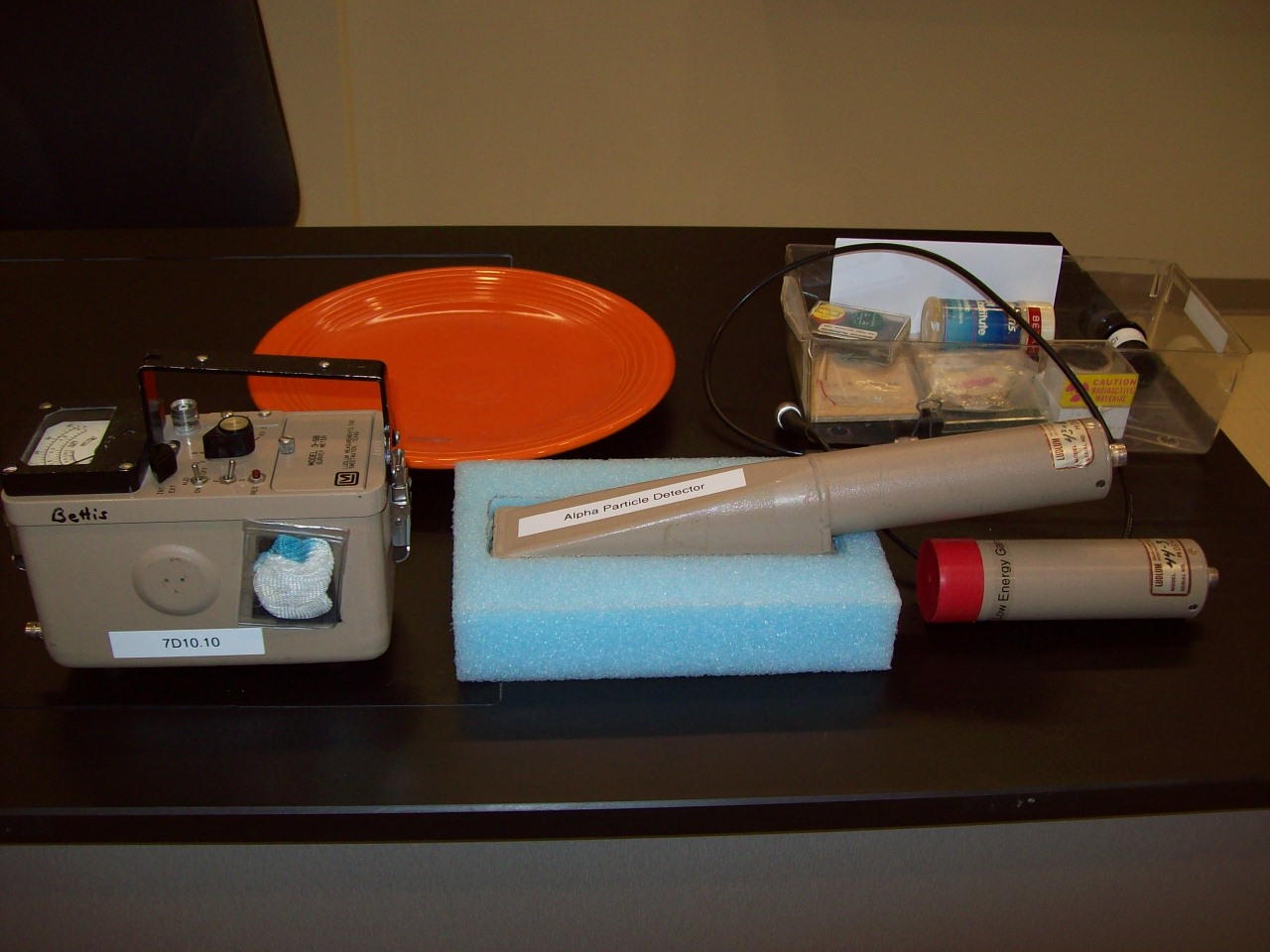 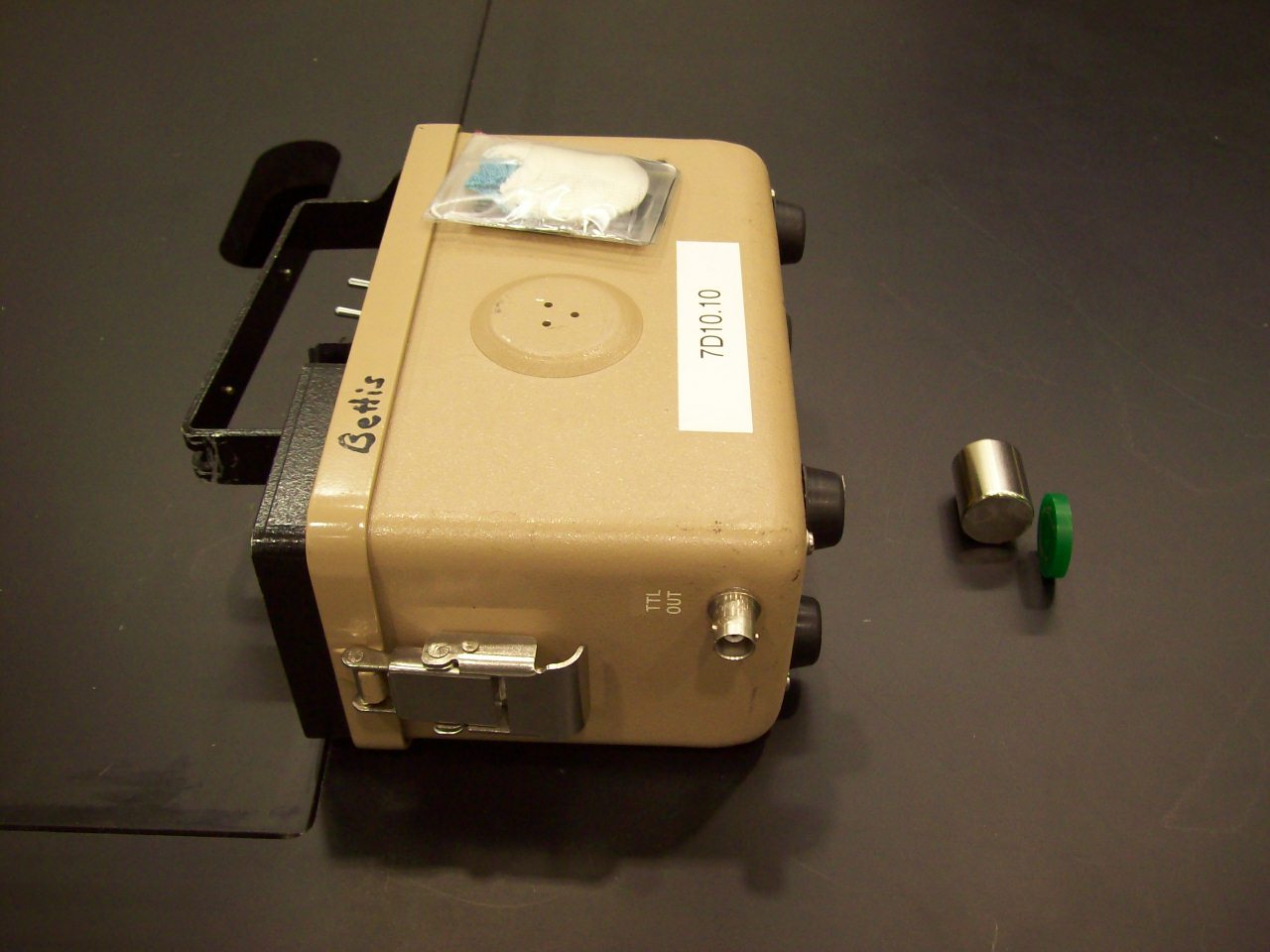 Location: Kb6, Hd5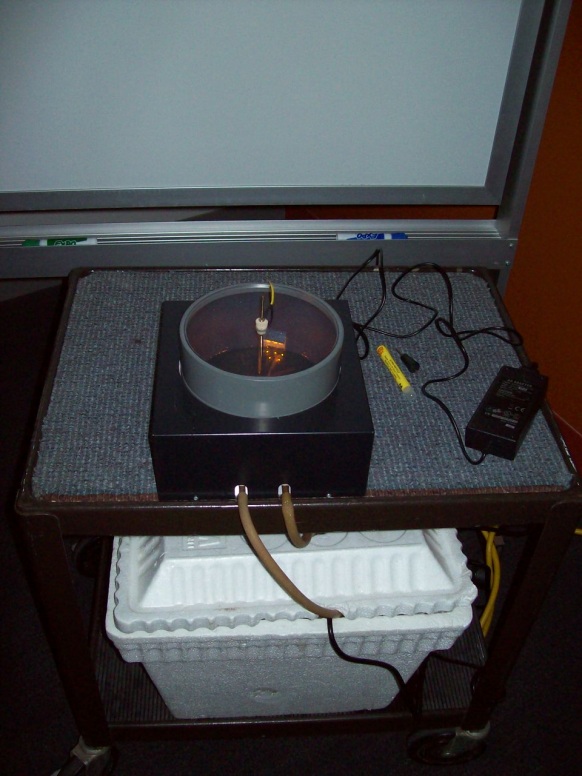 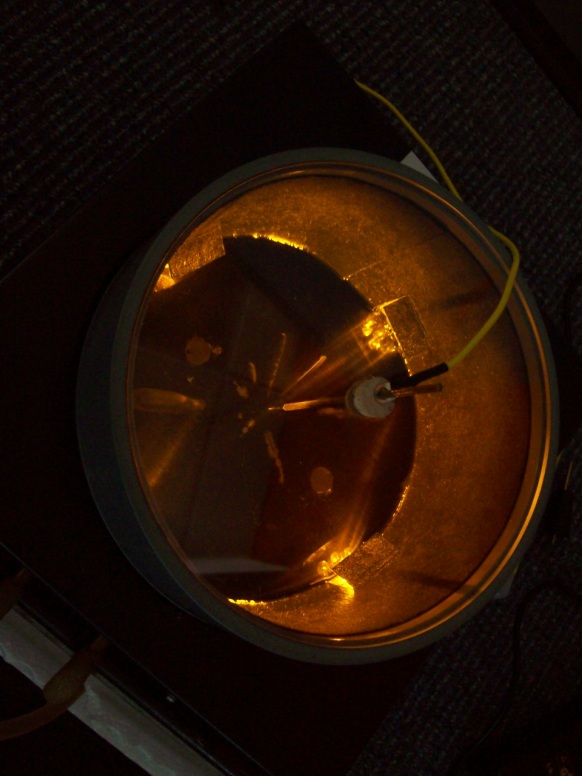 Location: Kc1Location: Kc2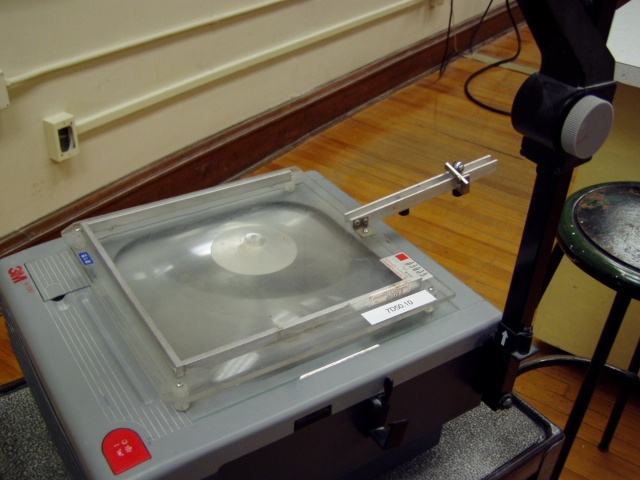 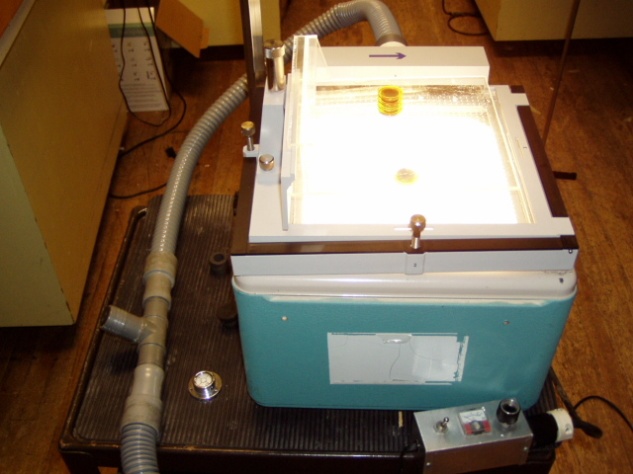 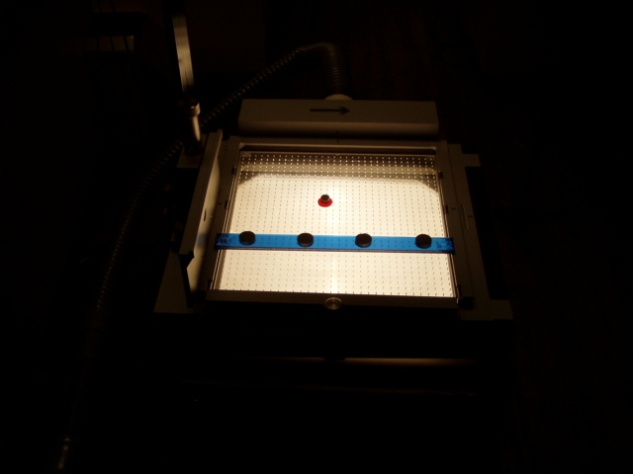 Location: Ga4Location: Ga4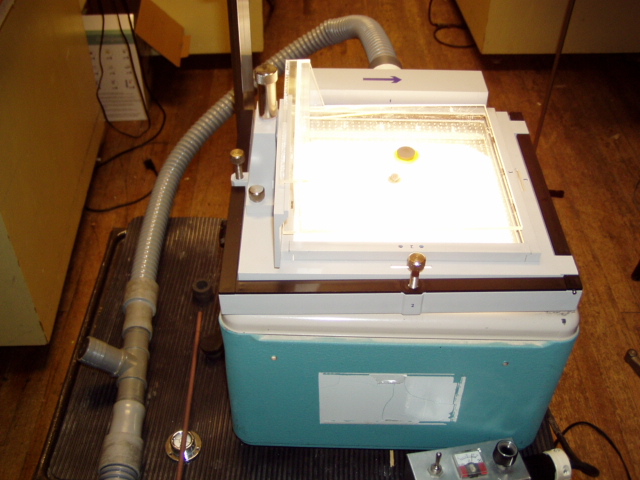 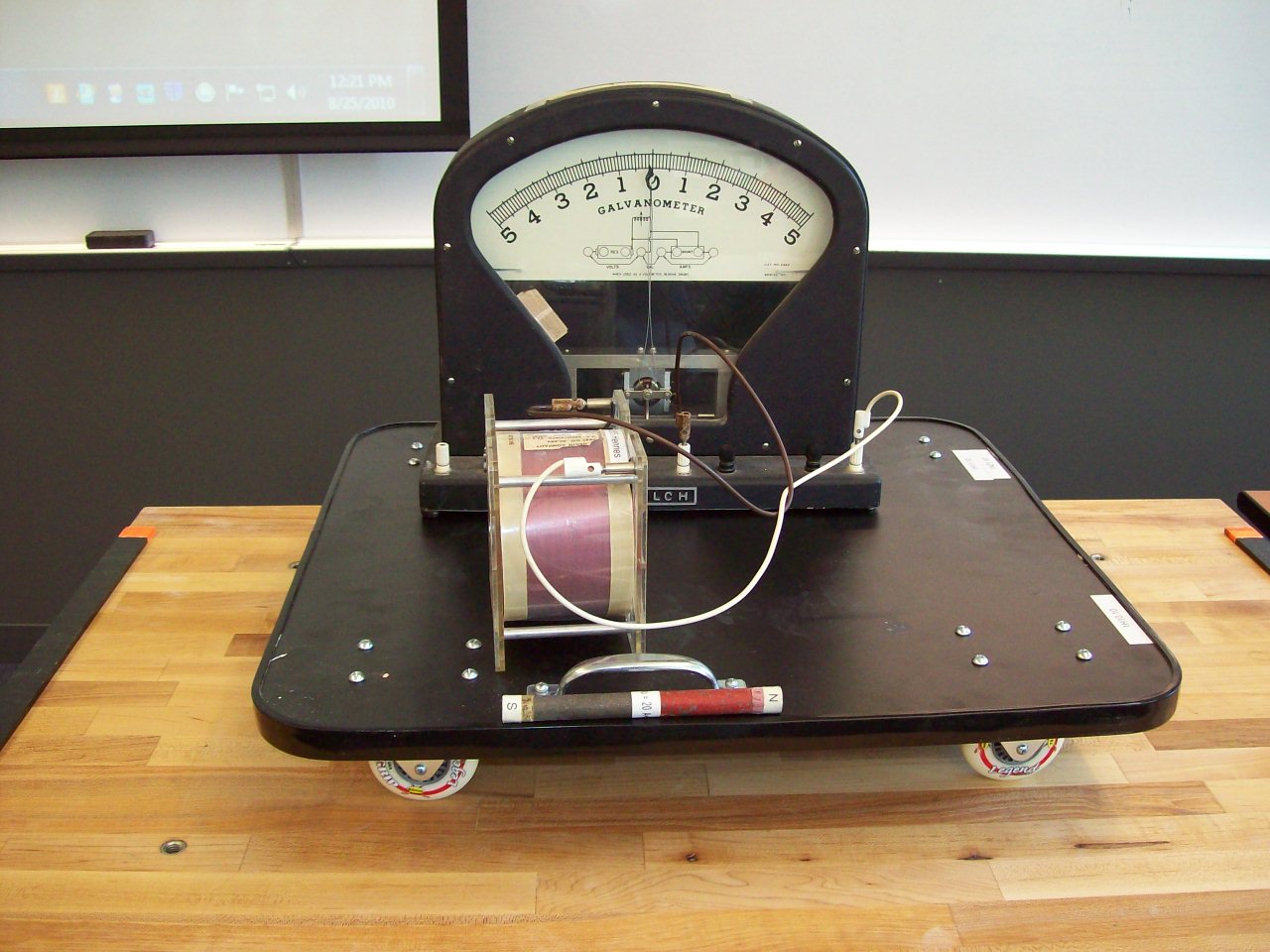 Location: BdT, Hc2, Ib3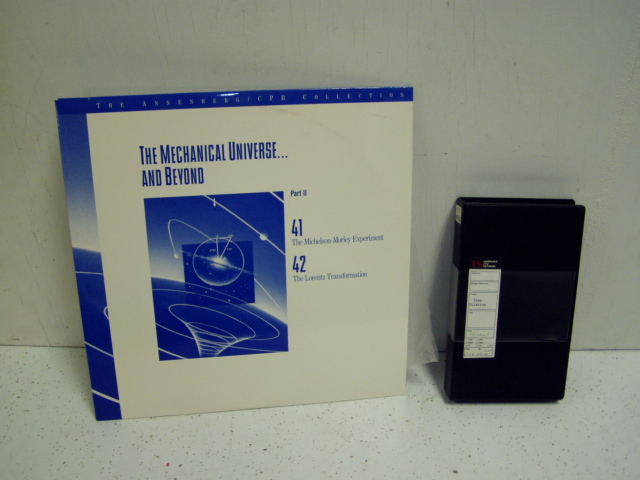 Location: Ad5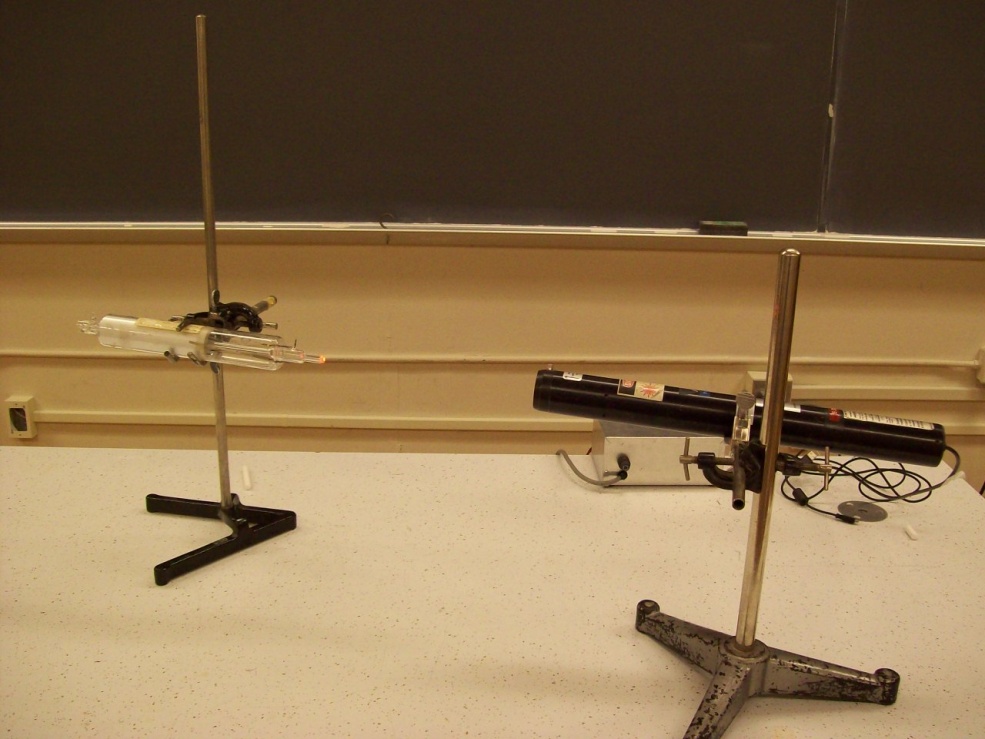 Location: Ia1, Ja6ReferenceSource   M-1      Sutton      Ma-1      Freier & Anderson      M-1d      Hilton      8-2.8      Meiners      M-108      Dick & Rae      1A 12.01      University of Minnesota Handbook      AJP 52(1),85      American Journal of Physics      TPT 15(5),300      The Physics Teacher      Disc 01-01      The Video Encyclopedia of Physics Demonstrations      PIRA 200      Physics Instructional Resource Association      PIRA 500      PIRA 500      PIRA 1000      PIRA 1000   THERMODYNAMICS4D10.10KINETIC THEORYBrownian MotionBrownian MotionBrownian MotionBrownian Motion CellBrownian Motion CellBrownian Motion Cell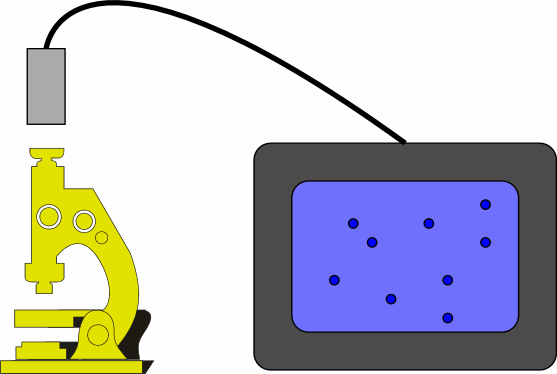 Observe the motion of particles in a smoke cell through a microscope. The balls are about 1 micron in diameter. Put a drop of the solution on a slide then place a cover slide on top of it. Use a drop of oil with the oil immersion objective. The well slide works best (less systematic movement); if you use it, place a drop in the well then dilute it with water.Observe the motion of particles in a smoke cell through a microscope. The balls are about 1 micron in diameter. Put a drop of the solution on a slide then place a cover slide on top of it. Use a drop of oil with the oil immersion objective. The well slide works best (less systematic movement); if you use it, place a drop in the well then dilute it with water.MODERN PHYSICS 7A10.10QUANTUM EFFECTS Photoelectric Effect Photoelectric Effect Photoelectric Effect Discharging Zinc Plate Discharging Zinc Plate Discharging Zinc Plate 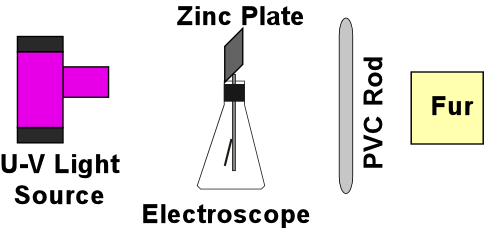 A polished (with fine abrasive paper) zinc plate sits atop an electroscope. Charge the electroscope with a rod. Turn on the UV light. Expose the zinc plate to the UV rays. Do not turn the UV light towards the students. Compare what happens when you charge the plate positively with what happens when you charge it negatively.A polished (with fine abrasive paper) zinc plate sits atop an electroscope. Charge the electroscope with a rod. Turn on the UV light. Expose the zinc plate to the UV rays. Do not turn the UV light towards the students. Compare what happens when you charge the plate positively with what happens when you charge it negatively.MODERN PHYSICS 7A10.30QUANTUM EFFECTS Photoelectric Effect Photoelectric Effect Photoelectric Effect Stopping Potential Stopping Potential Stopping Potential  h/e apparatus. Measure the stopping potential of the lines of the mercury spectrum with a photodiode. h/e apparatus. Measure the stopping potential of the lines of the mercury spectrum with a photodiode.MODERN PHYSICS 7A15.10QUANTUM EFFECTS Millikan Oil Drop Millikan Oil Drop Millikan Oil Drop Millikan Oil Drop Experiment Millikan Oil Drop Experiment Millikan Oil Drop Experiment The oil drop experiment.The oil drop experiment.MODERN PHYSICS7A50.10QUANTUM EFFECTS Wave Mechanics Wave Mechanics Wave Mechanics Frustrated Total Internal Reflection Frustrated Total Internal Reflection Frustrated Total Internal Reflection Squeeze two right angle prisms together using a C Clamp and some notched blocks of wood while directing a beam of light at the interface. Use the blackboard optics equipment for this.Squeeze two right angle prisms together using a C Clamp and some notched blocks of wood while directing a beam of light at the interface. Use the blackboard optics equipment for this.MODERN PHYSICS7A50.40QUANTUM EFFECTS Wave MechanicsWave MechanicsWave MechanicsVibrating Circular Wire Vibrating Circular Wire Vibrating Circular Wire 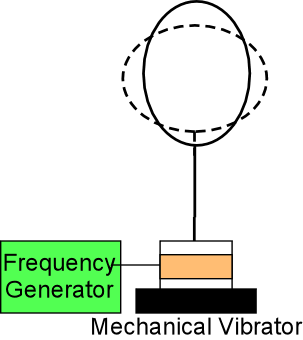 The  signal generator drives the  mechanical vibrator. The three node resonance is at 20Hz. Turn up the amplitude after finding the resonance. Other resonances are at 60, 100,  and 140 Hz. Pin the wire at 180 degrees from the mechanical vibrator to get full numbers of waves.The  signal generator drives the  mechanical vibrator. The three node resonance is at 20Hz. Turn up the amplitude after finding the resonance. Other resonances are at 60, 100,  and 140 Hz. Pin the wire at 180 degrees from the mechanical vibrator to get full numbers of waves.MODERN PHYSICS7A60.10QUANTUM EFFECTS X-ray and Electron Diffraction X-ray and Electron Diffraction X-ray and Electron Diffraction Electron Diffraction Electron Diffraction Electron Diffraction 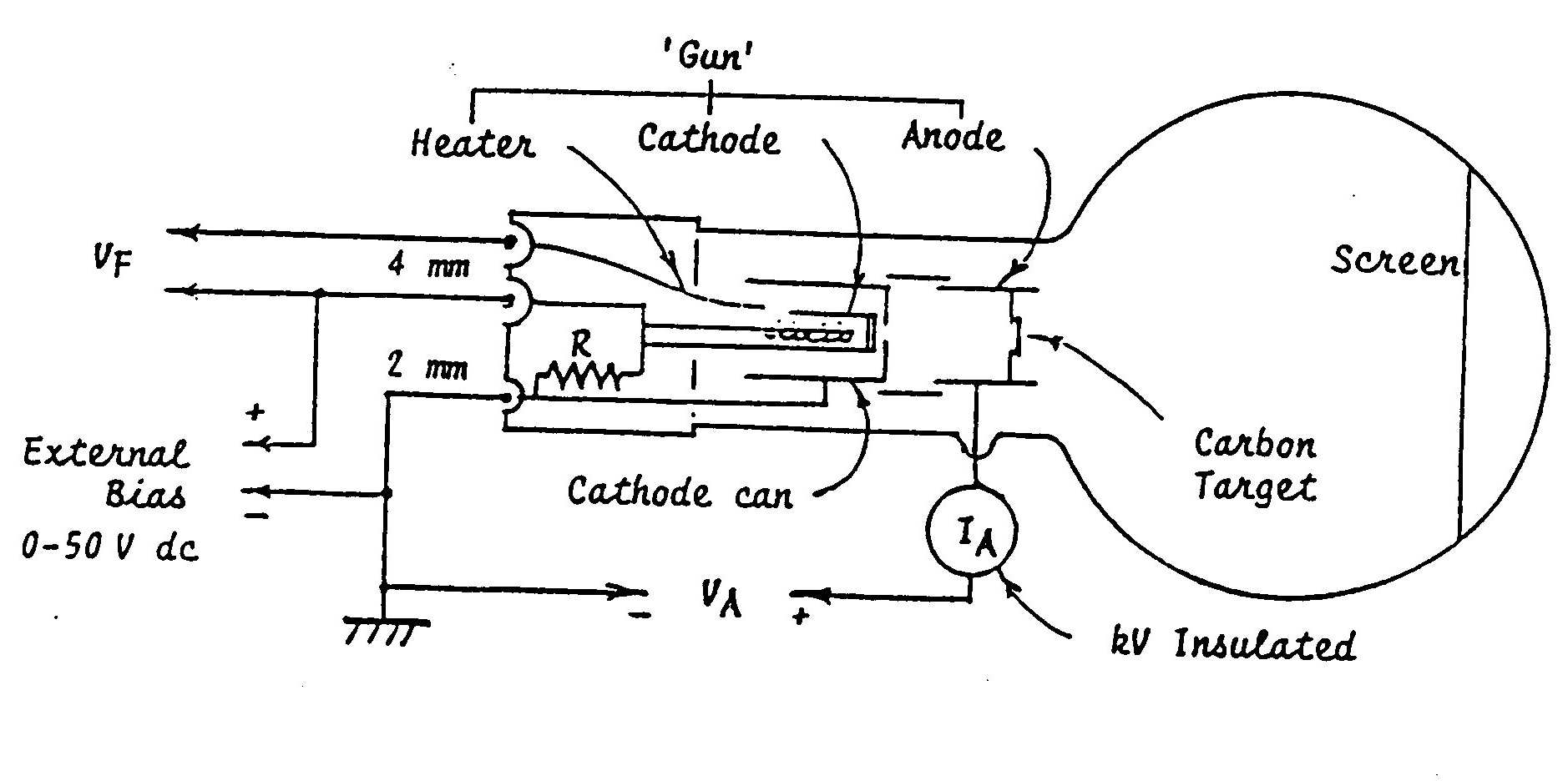 Rings or spots diffraction patterns can be shown to the class using a TV camera. The beam and bias will already be adjusted. Turn up the HV until the pattern appears. Do not let the current exceed 170 microamps. Turn down the HV when you are done. The small jack at the back has a negative bias (20 V or so) on it. The filament voltage is 6.3 V and one side is connected to the common ground for the HV and negative bias supply.Rings or spots diffraction patterns can be shown to the class using a TV camera. The beam and bias will already be adjusted. Turn up the HV until the pattern appears. Do not let the current exceed 170 microamps. Turn down the HV when you are done. The small jack at the back has a negative bias (20 V or so) on it. The filament voltage is 6.3 V and one side is connected to the common ground for the HV and negative bias supply.MODERN PHYSICS7A60.50QUANTUM EFFECTS X-ray and Electron Diffraction X-ray and Electron Diffraction X-ray and Electron Diffraction Microwave Bragg DiffractionMicrowave Bragg DiffractionMicrowave Bragg DiffractionMicrowave diffraction is observed from a crystal model made of steel ball bearings mounted in a Styrofoam cube.Microwave diffraction is observed from a crystal model made of steel ball bearings mounted in a Styrofoam cube.MODERN PHYSICS7A60.95QUANTUM EFFECTS X-ray and Electron Diffraction X-ray and Electron Diffraction X-ray and Electron Diffraction Sample X-Ray TubeSample X-Ray TubeSample X-Ray TubeShow a large X-ray tube.Show a large X-ray tube.MODERN PHYSICS7A70.20QUANTUM EFFECTS Condensed Matter Condensed Matter Condensed Matter Quantum Levitation and Flux PinningQuantum Levitation and Flux PinningQuantum Levitation and Flux PinningA thin film superconductor levitates over a magnet pinned in place by flux quanta.A thin film superconductor levitates over a magnet pinned in place by flux quanta.MODERN PHYSICS7A70.40QUANTUM EFFECTS Condensed Matter Condensed Matter Condensed Matter Electron Conduction ModelElectron Conduction ModelElectron Conduction ModelThe Air Cushion Table is used to show bound charge carriers in an insulator; a free charge in an insulator, conduction in a semiconductor (N type and P type. Air Cushion Table manual: 2.4.9, 2.4.10, 2.4.11, 2.4.12, 2.4.13.The Air Cushion Table is used to show bound charge carriers in an insulator; a free charge in an insulator, conduction in a semiconductor (N type and P type. Air Cushion Table manual: 2.4.9, 2.4.10, 2.4.11, 2.4.12, 2.4.13.OPTICS6B40.20PHOTOMETRY BlackbodiesBlackbodiesBlackbodiesHole in a Box Hole in a Box Hole in a Box A box that is painted black has a hole in a hinged door. The hole appears blacker than the box, When the door is opened, you see the box is actually painted white on its inside surfaces. Use an infrared camera to look at a hole in a heated aluminum block (100 C).A box that is painted black has a hole in a hinged door. The hole appears blacker than the box, When the door is opened, you see the box is actually painted white on its inside surfaces. Use an infrared camera to look at a hole in a heated aluminum block (100 C).OPTICS6B40.40PHOTOMETRY BlackbodiesBlackbodiesBlackbodiesBlack Body Spectrum Black Body Spectrum Black Body Spectrum A spectrometer and bolometer connected to Science Workshop is used to record the spectrum from an incandescent bulb at various temperatures. The second version uses a bulb, grating, variac and TV camera. Use fixed focus and exposure. Change the variac setting to show the spectrum shift.A spectrometer and bolometer connected to Science Workshop is used to record the spectrum from an incandescent bulb at various temperatures. The second version uses a bulb, grating, variac and TV camera. Use fixed focus and exposure. Change the variac setting to show the spectrum shift.MODERN PHYSICS7B10.10ATOMIC PHYSICS SpectraSpectraSpectraStudent Gratings and Line Sources Student Gratings and Line Sources Student Gratings and Line Sources 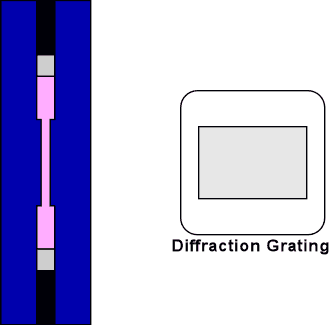 Pass out the 1"x1" gratings to the students. These have 13,400 lines per inch. Turn on one of the light sources. There is a single filament white light source and three discharge tubes, Hg, He, and Ne. The Didymium filter can be placed in front of the white light source to show selective absorption. Also shown is a spectrometer with a TV camera showing hydrogen Balmer lines and the Ride Tide USB spectrometer showing the line spectrum on the computer. Use the door lite curtains to darken the room.Pass out the 1"x1" gratings to the students. These have 13,400 lines per inch. Turn on one of the light sources. There is a single filament white light source and three discharge tubes, Hg, He, and Ne. The Didymium filter can be placed in front of the white light source to show selective absorption. Also shown is a spectrometer with a TV camera showing hydrogen Balmer lines and the Ride Tide USB spectrometer showing the line spectrum on the computer. Use the door lite curtains to darken the room.. Use fixed focus and exposure.. Use fixed focus and exposure.OPTICS7B11.65ATOMIC PHYSICSAbsorptionAbsorptionAbsorptionBand Absorption SpectrumBand Absorption SpectrumBand Absorption SpectrumDidymium glass is used to show band absorption. The Reveal 60 bulb is used with both a grating and the Red Tide spectrometer to show the bands. An ordinary bulb is shown for comparison. Use fixed focus and exposure for the TV camera.Didymium glass is used to show band absorption. The Reveal 60 bulb is used with both a grating and the Red Tide spectrometer to show the bands. An ordinary bulb is shown for comparison. Use fixed focus and exposure for the TV camera.MODERN PHYSICS7B13.42ATOMIC PHYSICS Resonance RadiationResonance RadiationResonance RadiationProjected Mercury SpectrumProjected Mercury SpectrumProjected Mercury SpectrumThe UV lines of the projected spectrum are made visible using a fluorescent board The UV lines of the projected spectrum are made visible using a fluorescent board MODERN PHYSICS7B13.50ATOMIC PHYSICS Resonance RadiationResonance RadiationResonance RadiationFluorescence and PhosphorescenceFluorescence and PhosphorescenceFluorescence and PhosphorescenceFluorescent and phosphorescent materials are shown with a black light.Fluorescent and phosphorescent materials are shown with a black light.MODERN PHYSICS7B13.51ATOMIC PHYSICS Resonance RadiationResonance RadiationResonance RadiationParticle in a BoxParticle in a BoxParticle in a BoxNanobeads (quantum dots) of 4 different sizes in solution fluoresce when illuminated with a UV light. The energy calculation is based on the calculation of a particle in a potential sphere (see the appendix of the instructions for more info).  The quantum "sphere" or "box" is not empty but filled with a semiconductor.  In order for the students to understand this they must first start with the derivation of a 1D particle in a box calculation, the sphere is basically the same physical concept with a different mathematical geometry.   

Using the Red Tide spectrometer the peaks from the different fluorescing vials can be measured and compared with theory.Nanobeads (quantum dots) of 4 different sizes in solution fluoresce when illuminated with a UV light. The energy calculation is based on the calculation of a particle in a potential sphere (see the appendix of the instructions for more info).  The quantum "sphere" or "box" is not empty but filled with a semiconductor.  In order for the students to understand this they must first start with the derivation of a 1D particle in a box calculation, the sphere is basically the same physical concept with a different mathematical geometry.   

Using the Red Tide spectrometer the peaks from the different fluorescing vials can be measured and compared with theory.MODERN PHYSICS7B30.45ATOMIC PHYSICS Ionization PotentialsIonization PotentialsIonization PotentialsPhotoionization in a Glow LampPhotoionization in a Glow LampPhotoionization in a Glow LampIn a glow lamp, when the potential across it is high enough, electrons will ionize the gas. The positive ions get attracted to the cathode and shield the electrons from the anode in the sense that there's a much reduced electric field beyond the cathode glow and Faraday dark space, so the electrons just scatter off of the neutral atoms without imparting much energy to them in that region. Between the cathode and dark space (the cathode fall), the electric field is strong enough to accelerate the electrons to excite the neon atoms causing them to glow they also provide ionizing energy to sustain the glow. If the potential is not high enough, the electrons just scatter off the neutral atoms never gaining enough energy to ionize them or excite them to emit light.The glow does not come from the ions recombining with electrons, but a level-to-level transition in the neon atoms. The ions just serve to let the electrons accelerate to high enough energy to excite the atoms. So, when you shine the violet laser on or near the cathode when the potential across the tube is below the striking voltage, you're just initiating the formation of the ion cloud, which allows the electrons to attain enough energy in the cathode fall to excite the atoms. If a red laser is used instead, there is not enough photon energy to ionize the neon atoms and the tube remains dark. The tube can also be started by holding an electrically charged rod nearbyIn a glow lamp, when the potential across it is high enough, electrons will ionize the gas. The positive ions get attracted to the cathode and shield the electrons from the anode in the sense that there's a much reduced electric field beyond the cathode glow and Faraday dark space, so the electrons just scatter off of the neutral atoms without imparting much energy to them in that region. Between the cathode and dark space (the cathode fall), the electric field is strong enough to accelerate the electrons to excite the neon atoms causing them to glow they also provide ionizing energy to sustain the glow. If the potential is not high enough, the electrons just scatter off the neutral atoms never gaining enough energy to ionize them or excite them to emit light.The glow does not come from the ions recombining with electrons, but a level-to-level transition in the neon atoms. The ions just serve to let the electrons accelerate to high enough energy to excite the atoms. So, when you shine the violet laser on or near the cathode when the potential across the tube is below the striking voltage, you're just initiating the formation of the ion cloud, which allows the electrons to attain enough energy in the cathode fall to excite the atoms. If a red laser is used instead, there is not enough photon energy to ionize the neon atoms and the tube remains dark. The tube can also be started by holding an electrically charged rod nearbyMODERN PHYSICS7B35.75ATOMIC PHYSICS Electron PropertiesElectron PropertiesElectron PropertiesPlasma GlobePlasma GlobePlasma GlobeCommercial plasma tubes are discussed. Bring your hand near the globe.Commercial plasma tubes are discussed. Bring your hand near the globe.MODERN PHYSICS7B50.10ATOMIC PHYSICS Atomic ModelsAtomic ModelsAtomic ModelsElectron Orbital ModelsElectron Orbital ModelsElectron Orbital ModelsA set of Klinger electron orbital models.A set of Klinger electron orbital models.MODERN PHYSICS7D10.10NUCLEAR PHYSICS RadioactivityRadioactivityRadioactivityGeiger Counter and Samples Geiger Counter and Samples Geiger Counter and Samples 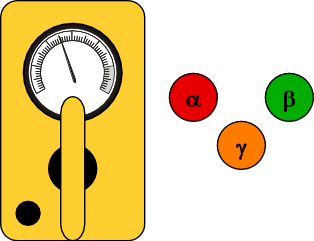 Turn on the counter and place sample under Geiger Tube. Test to see how distance from the sample affects the count. Place objects like: paper, wood, lead and other items between the source and the tube to check their shielding properties. The alpha paddle can be used to selectively detect alpha particles only.Turn on the counter and place sample under Geiger Tube. Test to see how distance from the sample affects the count. Place objects like: paper, wood, lead and other items between the source and the tube to check their shielding properties. The alpha paddle can be used to selectively detect alpha particles only.MODERN PHYSICS7D10.20NUCLEAR PHYSICS RadioactivityRadioactivityRadioactivityHalf Life with Isotope Generator Half Life with Isotope Generator Half Life with Isotope Generator Follow the instructions on how to “milk” the generator. It is good practice to survey the work area before and after for contamination. The Geiger counter can be connected to the computer and using Capstone (Half Life of an Isotope.cap) one can plot the count rate as a function of time and fit an exponential curve to it.. Follow the instructions on how to “milk” the generator. It is good practice to survey the work area before and after for contamination. The Geiger counter can be connected to the computer and using Capstone (Half Life of an Isotope.cap) one can plot the count rate as a function of time and fit an exponential curve to it.. MODERN PHYSICS7D10.33NUCLEAR PHYSICS RadioactivityRadioactivityRadioactivityHalf Life of Silver Half Life of Silver Half Life of Silver Measure the half life of silver activated by a neutron source. Use a glove to handle the “hot” silver as it is a beta emitter. Leave as the closest position to the neutron source for a few minutes to activate it.Measure the half life of silver activated by a neutron source. Use a glove to handle the “hot” silver as it is a beta emitter. Leave as the closest position to the neutron source for a few minutes to activate it.MODERN PHYSICS7D10.80NUCLEAR PHYSICS RadioactivityRadioactivityRadioactivityCosmic Rays Cosmic Rays Cosmic Rays Scintillator detectors show the passage of a cosmic ray by coincidence counting.Scintillator detectors show the passage of a cosmic ray by coincidence counting.Electricity and Magnetism 5D40.30RESISTANCEConduction in GasesConduction in GasesConduction in GasesDischarge an ElectroscopeDischarge an ElectroscopeDischarge an ElectroscopeCharge the electroscope either positively or negatively by induction. Then place the Po-210 source (0.5 mCi when new) in the electroscope and watch the electroscope discharge in a couple of seconds. Use safety protocols when handling the source.Charge the electroscope either positively or negatively by induction. Then place the Po-210 source (0.5 mCi when new) in the electroscope and watch the electroscope discharge in a couple of seconds. Use safety protocols when handling the source.MODERN PHYSICS7D20.10NUCLEAR PHYSICS Nuclear ReactionsNuclear ReactionsNuclear ReactionsMousetrap Chain ReactionMousetrap Chain ReactionMousetrap Chain ReactionA 72 mousetraps with corks set on them. Trigger with a single “neutron” (cork). This requires about 20 minutes and nerves of steel to set up. Each trap stores about a joule of energy when set.A 72 mousetraps with corks set on them. Trigger with a single “neutron” (cork). This requires about 20 minutes and nerves of steel to set up. Each trap stores about a joule of energy when set.MODERN PHYSICS7D30.05NUCLEAR PHYSICS Particle DetectorsParticle DetectorsParticle DetectorsLudlum DetectorsLudlum DetectorsLudlum DetectorsLudlum hand held alpha, beta and gamma detectors are used with a variety of sources.Ludlum hand held alpha, beta and gamma detectors are used with a variety of sources.MODERN PHYSICS7D30.30NUCLEAR PHYSICS Particle DetectorsParticle DetectorsParticle DetectorsDeflection of Beta Rays Deflection of Beta Rays Deflection of Beta Rays Turn on the counter and lay it on its side. Open the beta window. Place a beta source nearby, being sure the emitting side is toward the counter. Then bring a strong magnet near the source. The count rate will drop. Turn on the counter and lay it on its side. Open the beta window. Place a beta source nearby, being sure the emitting side is toward the counter. Then bring a strong magnet near the source. The count rate will drop. MODERN PHYSICS7D30.60NUCLEAR PHYSICS Particle Detectors Particle Detectors Particle Detectors Diffusion Cloud Chamber Diffusion Cloud Chamber Diffusion Cloud Chamber This demo requires advance notice to obtain ice and let the chamber cool (about 40 minutes). Tracks are most impressive if the students are allowed to view individually. The TV works quite well too. Use either ambient cosmic rays or Pb 210 as a source.This demo requires advance notice to obtain ice and let the chamber cool (about 40 minutes). Tracks are most impressive if the students are allowed to view individually. The TV works quite well too. Use either ambient cosmic rays or Pb 210 as a source.MODERN PHYSICS7D50.10NUCLEAR PHYSICS Models of the Nucleus Models of the Nucleus Models of the Nucleus Rutherford Scattering Rutherford Scattering Rutherford Scattering Balls roll down a ramp onto a potential surface to model Rutherford scattering.Balls roll down a ramp onto a potential surface to model Rutherford scattering.MODERN PHYSICS7D50.14NUCLEAR PHYSICS Models of the Nucleus Models of the Nucleus Models of the Nucleus Rutherford Scattering on an Air Table Rutherford Scattering on an Air Table Rutherford Scattering on an Air Table The Air Cushion Table is set up with a plastic platform that holds a magnet which repels a magnetic puck that is set in motion beneath it (Air Cushion Manual, 2.5.1). One can also illustrate the scattering of alpha particles through a foil using a foil made of a 1D lattice four magnets that repel a magnetic puck that is set in motion toward it (Air Cushion Table Manual 2.5.2.The Air Cushion Table is set up with a plastic platform that holds a magnet which repels a magnetic puck that is set in motion beneath it (Air Cushion Manual, 2.5.1). One can also illustrate the scattering of alpha particles through a foil using a foil made of a 1D lattice four magnets that repel a magnetic puck that is set in motion toward it (Air Cushion Table Manual 2.5.2.MODERN PHYSICS7D50.25NUCLEAR PHYSICS Models of the Nucleus Models of the Nucleus Models of the Nucleus Rutherford Model Rutherford Model Rutherford Model The Air Cushion Table is set up with a plastic platform that holds a magnet which attracts a magnetic puck that is set in motion beneath it (Air Cushion Manual, 2.5.3). The moving puck goes into orbit beneath the attracting magnet.The Air Cushion Table is set up with a plastic platform that holds a magnet which attracts a magnetic puck that is set in motion beneath it (Air Cushion Manual, 2.5.3). The moving puck goes into orbit beneath the attracting magnet.MODERN PHYSICS7F10.35RELATIVITY Special Relativity Special Relativity Special Relativity Induction Coil Relativity Induction Coil Relativity Induction Coil Relativity On using the simple induction coil and galvanometer as a special relativity demonstration: AJP 48(9), 780.On using the simple induction coil and galvanometer as a special relativity demonstration: AJP 48(9), 780.MODERN PHYSICS7F10.60RELATIVITY Special Relativity Special Relativity Special Relativity Lorentz Transformation / Time Dilation Lorentz Transformation / Time Dilation Lorentz Transformation / Time Dilation 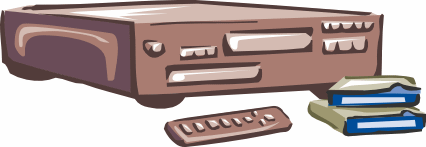 The Mechanical Universe, chapter 42, and the Hewitt film "Relativistic Time Dilation"The Mechanical Universe, chapter 42, and the Hewitt film "Relativistic Time Dilation"MODERN PHYSICS 7G20.20Lasers Laser Polarization and Intensity - ModesLaser Polarization and Intensity - ModesLaser Polarization and Intensity - ModesOptical Resonator Optical Resonator Optical Resonator Light from a laser is directed down the optical cavity of an old laser tube. The cavity acts as an optical resonator and as the exciting laser warms up, its frequency slews through a spectrum of frequencies. As the frequencies match resonate frequencies in the old tube (it can be thought of as a Fabry Perot interferometer), light is transmitted through it and shows up as a spot on a screen placed down beam from the exit side. Various modes can be observed as the exciting lasers frequency changes.Light from a laser is directed down the optical cavity of an old laser tube. The cavity acts as an optical resonator and as the exciting laser warms up, its frequency slews through a spectrum of frequencies. As the frequencies match resonate frequencies in the old tube (it can be thought of as a Fabry Perot interferometer), light is transmitted through it and shows up as a spot on a screen placed down beam from the exit side. Various modes can be observed as the exciting lasers frequency changes.